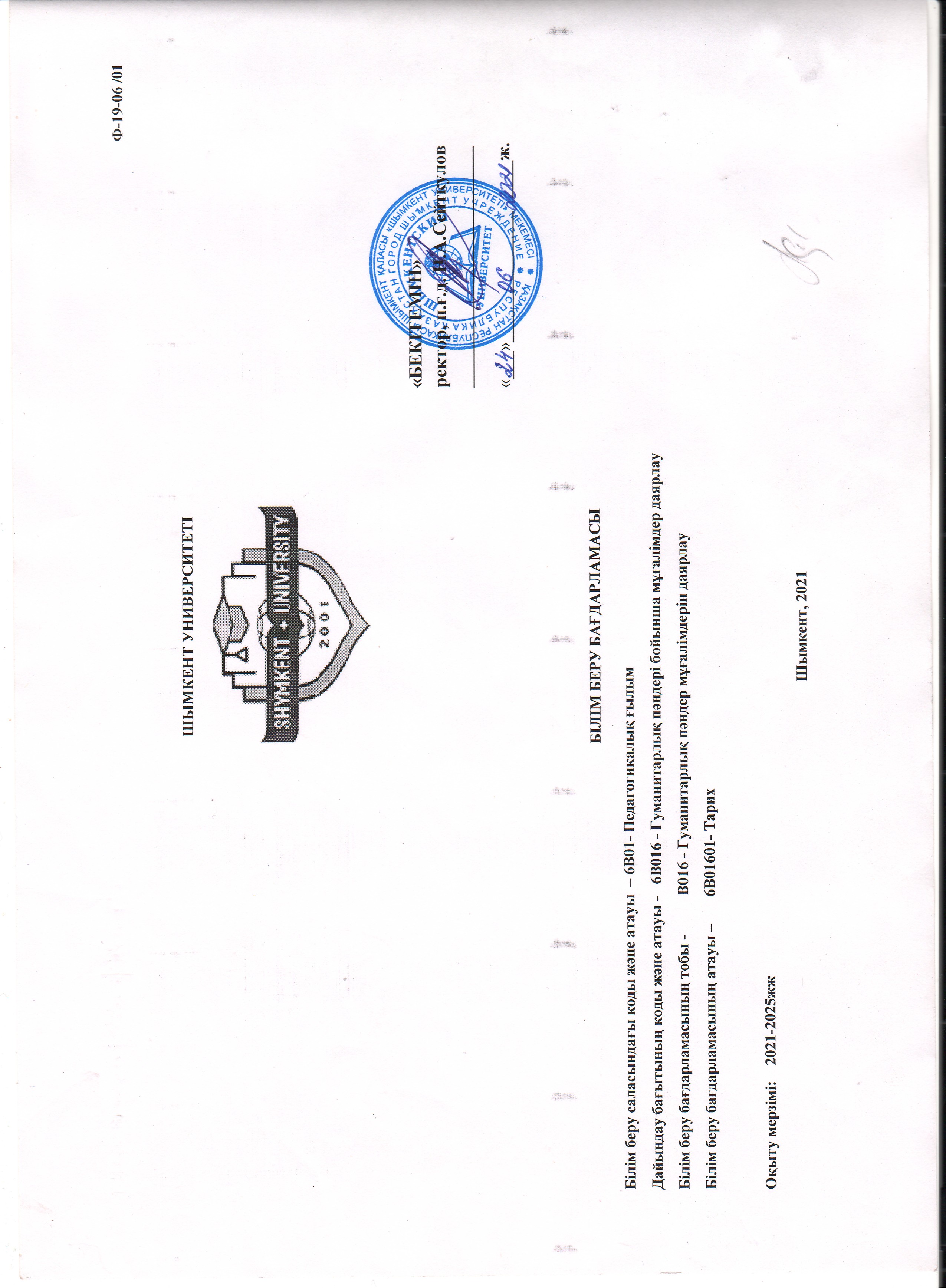 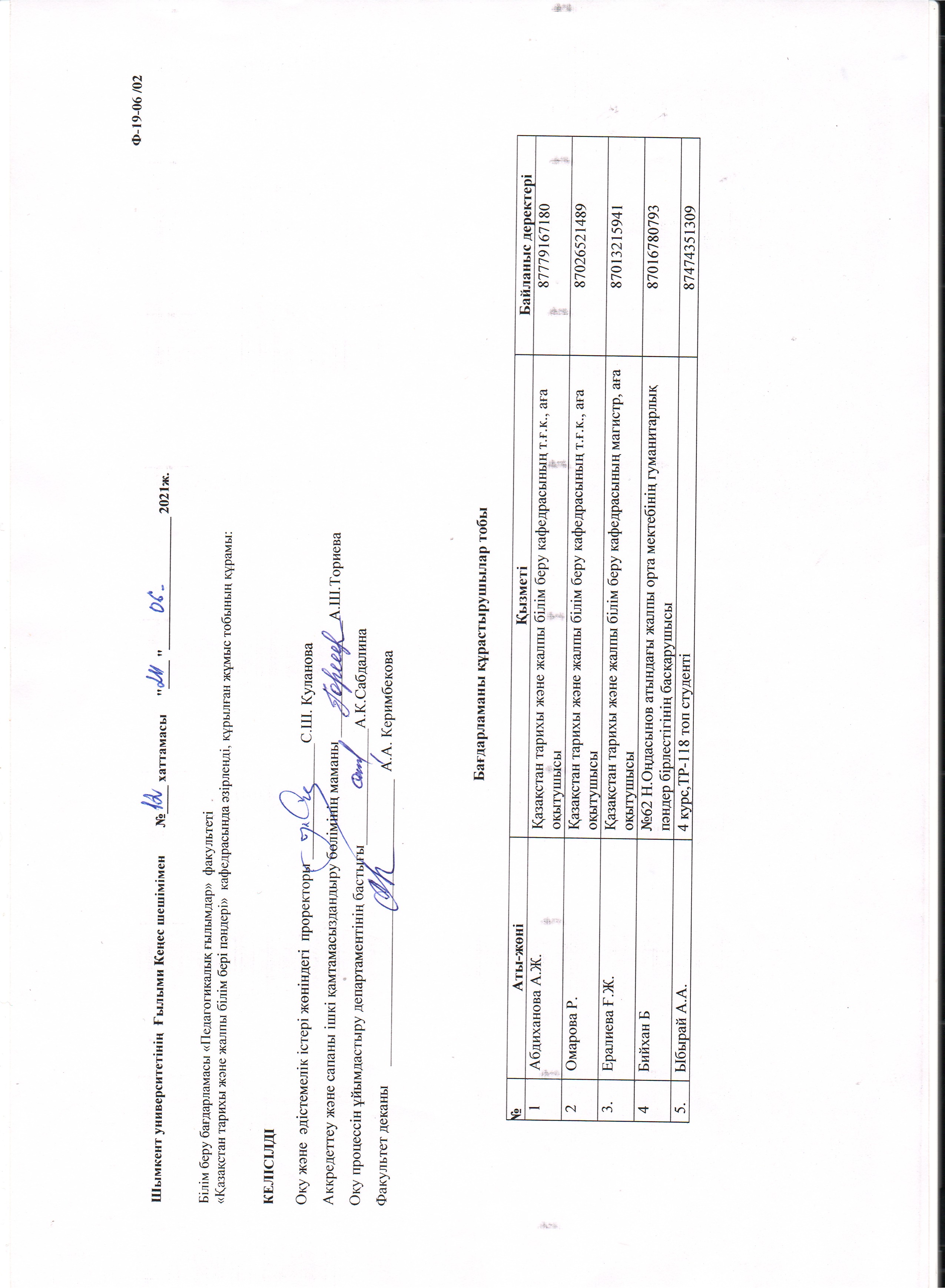 МАЗМҰНЫФ-19-06/03БІЛІМ БЕРУ БАҒДАРЛАМАСЫНЫҢ ПАСПОРТЫНЕГІЗГЕ АЛЫНҒАН ҚҰЖАТТАР           1.Қазақстан Республикасының 2007 жылғы 27 шілдедегі «Білім туралы» № 319 Заңы (өзгерістер мен толықтырулар 06.05.2020 ж. № 323-VI                 бұйрығымен).2. Қазақстан Республикасы Білім және ғылым министрінің 2018 жылғы 31 қазандағы №604 бұйрығымен бекітілген «Білім берудің барлық деңгейінің мемлекеттік жалпыға міндетті білім беру  стандарттары». (өзгерістер мен толықтырулар  05.05.2020. № 128 бұйрығымен)          3.Европейская рамка квалификаций для обучения в течение всей жизни (EQF). Европейская комиссия, 2008. 4.Ұлттық біліктілік шеңбері. Әлеуметтік әріптестік пән әлеуметтік және еңбек қатынастарын реттеу жөніндегі республикалық үш жақты комиссияның 2016 жылғы 16 наурыздағы хаттамасымен бекітілген.5.Қазақстан Республикасы Білім және ғылым министрінің 2018 жылғы 13 қазандағы № 569 бұйрығымен бекітілген «Жоғары және жоғары оқу орнынан кейінгі білімі бар кадрларды даярлау бағыттарының сыныптауышы». (өзгерістер мен толықтырулар 05.06.2020 ж № 234 бұйрығымен)6.Қазақстан Республикасы Білім және ғылыми министрінің 2011 жылғы 20 сәуірдегі № 152 бұйрығымен бекітіліп, 2018 жылғы 12 қазандағы №563 бұйрығымен өзгерістер енгізілген «Оқытудың кредиттік технологиясы бойынша оқу процесін ұйымдастыру қағидалары».7.Қазақстан Республикасы Білім және ғылым министрінің 2018 жылғы 30 қазандағы № 595 бұйрығымен бекітілген «Тиісті үлгідегі білім беру ұйымдары қызметінің үлгілік қағидалары». (өзгерістер мен толықтырулар 18.05.2020 ж. № 207 бұйрығымен)8.Қазақстан Республикасы Білім және ғылым министрінің 2018 жылғы 31 қазандағы № 603 бұйрығымен бекітілген «Жоғары және (немесе) жоғары оқу орнынан кейінгі білім беру ұйымдары үшін жалпы білім беру пәндері циклінің үлгілік оқу бағдарламалары».9.Қазақстан Республикасы Білім және ғылым министрінің 2015 жылғы 17 маусымдағы №391 бұйрығымен бекітіліп, Қазақстан Республикасы Білім және ғылым министрінің 2018 жылғы 16 қарашадағы №634 бұйрығымен өзгерістер мен толықтырулар енгізілген «Білім беру қызметіне қойылатын біліктілік талаптарын және оларға сәйкестікті растайтын құжаттардың тізбесі». (өзгерістер мен толықтырулар 05.06.2020ж №231 бұйрығымен)         10.«Атамекен» Қазақстан Республикасы Ұлттық кәсіпкерлер палатасы Басқарма төрағасының 2017 жылғы 8 маусымдағы № 133 бұйрығының                  «Педагогтің кәсіби стандарты» атты қосымшасы. АНЫҚТАМАЛАР МЕН ҚЫСҚАРТУЛАРЕуропалық біліктілік шеңбері (EQF) –       ұлттық біліктіліктерді салыстыратын және білім терминінде, құзыреттілік және дағды терминдерінде әр қайсысы  сипатталған, бір біліктіліктің екінші біліктіліктен сапалық артықшылығын көрсететін сегіз деңгейден тұратын  құрылымдық кестені көрсетеді.Ұлттық біліктілік шеңбері - сегіз біліктілік деңгейінен тұрады, бұл Еуропалық біліктілік шеңберіне және 2007 жылғы 27 шілдедегі «Білім туралы» Қазақстан Республикасының Заңында айқындалған білім деңгейлеріне сәйкес келеді. ҰБШ салалық біліктілік шеңберін, кәсіби стандарттарды әзірлеу үшін жалпы кәсіби құзыреттердің біліктілік деңгейлерінің бірыңғай уәкілін айқындайды.Дескрипторлар - студенттердің жоғары және жоғары оқу орнынан кейінгі білімнің тиісті деңгейінің (сатысының) білім беру бағдарламаларын аяқтаған соң ие болатын білім, білік, дағды және құзыретінің деңгейлері мен көлемінің сипаттамасы.Құзыреттер – студенттердің оқыту процесі кезінде алған білім, шеберлік және дағдысын кәсіптік қызметте практикалық тұрғыдан қолдана білу қабілеті.Негізгі (түйінді)құзыреттілік – Негізгі құзыреттілік сала ерекшелігіне қарамастан барлық мамандар бойынан табылу керек деп қарастырылған, себебі                     құзыреттілік маман біліктілігінің негізін құрайдыОқу нәтижелері - білім, дағды, қабілеттер,  құзыреттілік тілінде көрсетілген және білім беру бағдарламасының барлығын немесе бір бөлігін аяқтау арқылы білім алушылардың түлектердің не істей алатындығын сипаттайтын студенттер мен түлектердің күтілетін және өлшенетін нақты жетістіктері.
6B – бакалавриатБББ – білім беру бағдарламасыЖОО – жоғары оқу орындарыЖК – жоғары оқу орнының компонентіЖБП-жалпы базалық пандерМК-міндетті компонентБП-базалық компонентТК-таңдау компонентіКП-кәсіптендіру компонентіКІРІСПЕБілім беру бағдарламасы Қазақстан Республикасының Білім туралы заңына, Еуропалық біліктілік шеңбері және Ұлттық біліктілік шеңберіне, Дублин дескрипторлары мен жоғары білім берудің мемлекеттік жалпыға міндетті стандартына сәйкес әзірленді.Білім беру бағдарламасы  Университеттің миссиясы мен саясатын және стратегиялық жоспарын жүзеге асыруға бағытталған: оңтүстік аймақтың әлеуметтік жағдайын, инновациялық әлеуетін көтеру мақсатында білім, ғылым және тәжірибе арасындағы өзара байланысты дамыта отырып, қоғам мен бизнестің қажеттіліктерін қанағаттандыра алатын бәсекелестікке қабілетті мамандар даярлау үшін білім беру қызметін ұсыну.  Оқытудың нәтижелері Дублин дескрипторларының  деңгейлерінің негізінде анықталып, құзыреттер арқылы көрсетілді. Арнайы құзыреттері Қазақстан Республикасының мемлекеттік жалпыға міндетті білім беру стандартының талаптарына сәйкес жұмыс берушілердің, профессор-оқытушылар құрамының, бітірушілер мен қоғамның әлеуметтік сұраныстары ескеріле отырып анықталды.Білім беру бағдарламасында оқыту және бағалау әдістері құзыреттілік бағыт идеологиясына сәйкес келтіріліп оқытудың соңғы нәтижесіне негізделіп жасалған. Білім беру бағдарламаларының құрылымы мен мазмұны толықтай сəйкестендірілген. Білім беру бағдарламалары жұмыс берушілердің сұраныстарына сəйкес жаңартылып отырады.Ф-19-06 /0411. БІЛІМ  БЕРУ БАҒДАРЛАМАСЫНЫҢ ОҚЫТУ НӘТИЖЕЛЕРІ МЕН МАЗМҰНЫ  1.1.Білім беру бағдарламасында қалыптасатын құзіреттіліктер мен күтілетін нәтижелері  Ф-19-0 6/05                                                                                                                                                1.2. Білім беру бағдарламасының мазмұны Ф-19-06/06                                                                         1.3. Білім беру бағдарламасындағы пәндердің оқыту нәтижелерімен үйлестірілу матрицасы                      Ф-19-06/07        1.4. Білім беру бағдарламасы  пәндерінің оқыту нәтижелері мен сипаттамаларыФ-19-06/082. ОҚУ ҮДЕРІСІН ҰЙЫМДАСТЫРУ ЖӘНЕ ОНЫ ІСКЕ АСЫРУДЫҢ ӘДІС ТӘСІЛДЕРІ2.1. Оқу  үдерісін ұйымдастыру кестесі                                                                                                                                                                                                                                                                                                                                                         Ф-19-06/092.2. Оқытудың әдістері мен құралдарыТехнологиялық карта    Ф-19-06/103. Оқыту  нәтижелерін бағалау 3.1. Оқыту  нәтижелерін бағалау критерийлері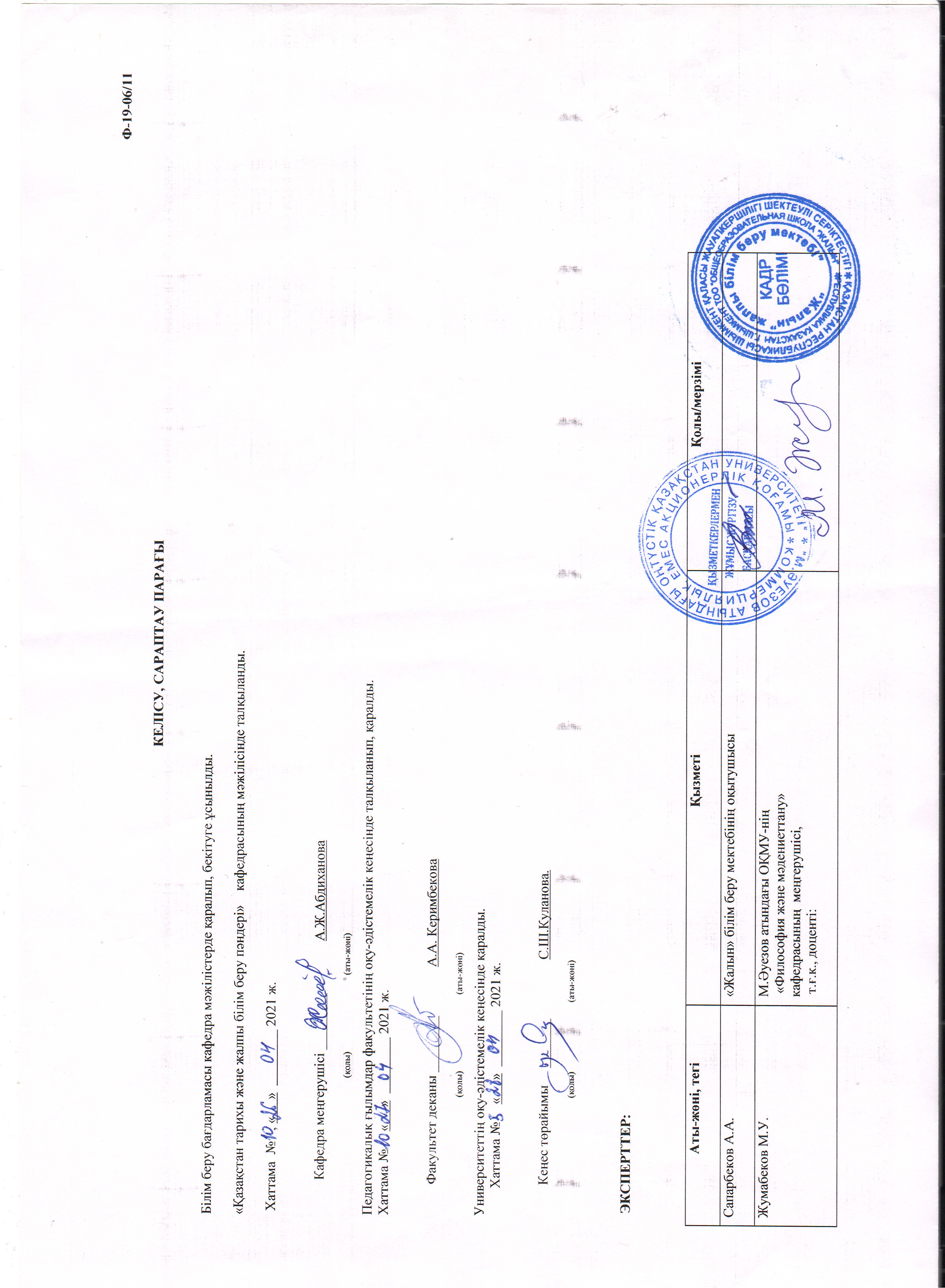 БІЛІМ БЕРУ БАҒДАРЛАМАСЫНЫҢ ПАСПОРТЫ4НЕГІЗГЕ АЛЫНҒАН ҚҰЖАТТАР 5АНЫҚТАМАЛАР МЕН ҚЫСҚАРТУЛАР6КІРІСПЕ 71БІЛІМ  БЕРУ БАҒДАРЛАМАСЫНЫҢ ОҚЫТУ НӘТИЖЕЛЕРІ МЕН МАЗМҰНЫ81.1Білім беру бағдарламасында қалыптасатын құзіреттіліктер мен күтілетін нәтижелері81.2Білім беру бағдарламасының мазмұны 101.3Білім беру бағдарламасындағыпәндердіңоқыту нәтижелерімен үйлестірілу матрицасы151.4Білім беру бағдарламасындағы  пәндердіңоқыту нәтижелері мен сипаттамалары202.ОҚУ ҮДЕРІСІН ҰЙЫМДАСТЫРУ ЖӘНЕ ОНЫ ІСКЕ АСЫРУДЫҢ ӘДІС-ТӘСІЛДЕРІ 282.1Оқу үдерісін ұйымдастыру 282.2.Оқытудың әдістері мен құралдары293ОҚЫТУ  НӘТИЖЕЛЕРІН БАҒАЛАУ 303.1Оқыту нәтижелерін бағалау критерийлері303,2КЕЛІСУ, САРАПТАУ ПАРАҒЫ311Білім беру бағдарламасының атауы Гуманитарлық пәндер мұғалімдерін даярлау2Білім беру бағдарламасының мақсаты Бәсекеге қабілетті орта және арнаулы орта, кәсіби білім беру мекемелерінде жұмыс жасайтын озық  ойлы, толерантты, мәдениетті,  жоғары білікті тарих пәнінің мұғалімін дайындау3Біліктілік деңгейі:(ҰБШ, СБШ)ҰБШ-6, СБШ-6.1,6.2,6.3,6.4 деңгейлер4Білім беру бағдарламасының  ерекшеліктері (Біріккен білім беру бағдарламалары/екі дипломды бағдарлама/академиялық алмасу/ дуальды білім беру/ көптілді білім беру/эксперименттік және т.б.)-5Кәсіби қызмет саласы Білім беру,  тәрбиелік, жобалы, сарапшы және өндірістік басқару 6Кәсіби қызмет нысандары (бітіруші түлектің бағдарлама бойынша жұмысқа орналастыру орны) Білім беру саласы;жалпы білім беретін мектептер, лицей, гимназия, колледж,ғылым;мәдени-ағарту;мемлекеттік қызмет саласы.музей, мұрағат саласыархеология, этнология салалары7Кәсіби қызмет  түрлері1. Оқытушылық, 2. Тәрбиелік,  3.Әдістемелік, 4. Зерттеушілік, 5. Әлеуметтік - коммуникативтік8Оқыту нысаны  Күндізгі9Оқытудың мерзімі4 жыл10Оқыту тілі Қазақ11Кредиттердің көлемі 24012Берілетін академиялық дәрежесі «6В01601 -Тарих» білім беру бағдарламасы бойынша білім бакалавры13Білім беру бағдарламасын әзірлеуге жауапты құрылымдық бөлімше Қазақстан тарихы және жалпы білім беру пәндері кафедрасыТүйінді құзіреттіліктерҚұзіреттіліктерКүтілетін нәтижелерОқу-танымдықҚ1.БІЛІМІН ҚОЛДАНУON 1- жеке, мәдени тұрғыдан және кәсіби қарым-қатынас бағыттарындағы мәселелерді шешуде ауызша және жазбаша түрде қазақ, орыс және шет тілдерінде байланыс жасау;осы саладағы озық білімге негізделген, зерттелетін саладағы білімі мен түсініктерін көрсету;мемлекеттік, орыс және шет тілдерінде тұлғааралық әлеуметтік және кәсіби қарым-қатынас жасау қабілеттерін дамыту;Оқу-танымдықҚ1.БІЛІМІН ҚОЛДАНУON 2- ақпараттарды іздеу, сақтау, өңдеу, қорғау және таратуда цифрлық технологияны, әртүрлі ақпараттық және коммуникациялық технологияларды қолдану және тіршіліктің әртүрлі салаларында кәсіпкерлік білімді қолдана білу;өз өмірі мен қызметіндегі барлық салаларда заманауи ақпараттық-коммуникациялық технологияларды меңгеру және пайдалану арқылы ақпараттық сауаттылықты дамытуға ықпал ету;Оқу-танымдықҚ2. АҚПАРАТТЫҚ КОММУНИКАЦИЯЛЫҚ ТЕХНОЛОГИЯЛАРДЫ ҚОЛДАНУON 3 – әлемдік көзқарасты қалыптастыруда философиялық білімді қолдана білу, сонымен бірге азаматтық ұстаным қалыптастыруда тарихи дамудың негізгі этаптары мен заңдылықтарын талдай білу; Қазақстанның қазіргі заманғы оқиғаларының себептері мен салдарын талдау үшін тарихи сипаттау әдістері мен тәсілдерін қолдана білу;кәсіби деңгейде білім мен түсінуді қолдану, дәлелдерді қалыптастыру және оқытылатын саладағы мәселелерді шешу;Жеке тұлғалықҚ3. ӨЗІН-ӨЗІ ДАМЫТУON 4 - Дене шынықтырудың әдістерімен және құралдарымен толыққанды әлеуметтік және кәсіби қызметті қамтамасыз ету, қауіпсіздік мәдениетін меңгеру, экологиялық жағдайдан хабардар болу; академиялық адалдық принциптері мен мәдениетінің маңызын ұғыну.Жеке тұлғалықҚ3. ӨЗІН-ӨЗІ ДАМЫТУON 5 - Құқықтық сауаттылықты арттыру, мінез-құлық мәдениеті мен қарым-қатынастың этикалық нормаларын, кәсіби міндеттерін орындау; әлеуметтік, этикалық және ғылыми жинақтарды ескере отырып, пайымдаулар қалыптастыру үшін ақпаратты жинауды және түсіндіруді жүзеге асыру;Жеке тұлғалықҚ4.КОММУНИКАТИВТІК ДАҒДЫЛАРДЫ ҚОЛДАНУON 6 – Педагогикалық қызметке пәнаралық зерттеулер мен жаңашыл көзқарастар негізінде инновациялық тәсілдерді енгізе алу; әлеуметтану, саясаттану, мәдениеттану, психологияның базалық білімі негізінде түрлі тұлғааралық, әлеуметтік және кәсіби қарым-қатынас салаларындағы жағдайларға баға беру;оқытылатын салада оқу-практикалық және кәсіби міндеттерді шешу үшін теориялық және практикалық білімді қолдану;Жеке тұлғалықҚ4.КОММУНИКАТИВТІК ДАҒДЫЛАРДЫ ҚОЛДАНУON 7 - Мүмкіндігі шектеулі тұлғаларға инклюзивті білім беруді психологиялық-педагогикалық сүйемелдеуді қамтамасыз ету бойынша білім мен тәсілдерді меңгеру;КәсібиКҚ5. ҰЙЫМДАСТЫРУШЫЛЫҚ - БАСҚАРУШЫЛЫҚON 8 -  Әлемдік және отандық тарихтың ежелгі және ортағасырлар кезеңдері туралы іргелі білімдерін көрсетеді; әлемдік тарих контекстінде Қазақстанның тарихи дамуының негізгі кезеңдерін және заңдылықтары мен ерекшеліктерін ғылыми талдауға негізделген азаматтық ұстанымын көрсету;Кәсіби                  КҚ6. ОҚЫТУШЫЛЫҚ - ТӘРБИЕЛІКON 9 – Тарихи дамудың үрдістері мен жалпы заңдылықтарының көріну ерекшеліктерін түсінеді; заманауи ғылыми тәсілдер контексінде әлемдік өркениет дамуының негізгі мәселелерінің шеңберін анықтай алу; оқытылатын салада одан әрі оқуды өз бетінше жалғастыру үшін қажетті оқыту дағдылары;Кәсіби                  КҚ6. ОҚЫТУШЫЛЫҚ - ТӘРБИЕЛІКON 10 - Тарихи дереккөздермен жұмыс жасау дағдыларын меңгерген; әлемдік және отан тарихының заманауи тұжырымдамалық тәсілдерін қолданады; жаңа және қазіргі замандағы тарихи процесті толықтай қабылдауды көрсетеді; тарихи терминологияны, тарих ғылымы мен аралас пәндердің теориялық және әдіснамалық негіздерін меңгеру;Кәсіби            КҚ7. ПЕДАГОГИКАЛЫҚ ӘДІСНАМАON 11- Педагогикалық қызмет технологиялары мен дағдыларын, коммуникативтік стратегияларын  модельдеуді және білім беру процесі мен ғылыми қызметіне енгізуді меңгерген; кәсіби педагогикалық міндеттерді және пәнаралық сипаттағы мәселелерді тиімді шешеді; сараптамалық-талдау дағдыларын қолдану;КәсібиҚҚ8. ЭКСПЕРИМЕНТТІК ЗЕРТТЕУON 12 – Білім берудегі инновациялық идеяларды жүзеге асырады; стандартты емес шешімдер қабылдау қабілетін көрсетеді; тарихи дилеммаларды талдайды; ғылыми теорияны тәжірибемен байланыстырып өз ұстанымын дәлелдейді; өзін-өзі тәрбиелеуге және өзін-өзі жүзеге асыруға ұмтылу; оқытылатын салада фактілерді, құбылыстарды, теорияларды және олардың арасындағы күрделі тәуелділікті білу және түсіну;Модульдің атауы  / Наименование модулей /                                               Name of modulesПәндер циклі/Цикл дисциплин/Сycle disciplinesПәндер компоненті/Компонент дисциплинcomponent disciplinesІ. ТЕОРИЯЛЫҚ ОҚУ  І. ТЕОРЕТИЧЕСКОЕ ОБУЧЕНИЕІ. ТЕОРЕТИЧЕСКОЕ ОБУЧЕНИЕІ. ТЕОРЕТИЧЕСКОЕ ОБУЧЕНИЕI.THEORETICAL TRAINING ECTS2455569Жалпы  модуль(ЖМ) / Общий модуль (ОM)/Common Module (CM)Жалпы  модуль(ЖМ) / Общий модуль (ОM)/Common Module (CM)Жалпы  модуль(ЖМ) / Общий модуль (ОM)/Common Module (CM)Жалпы  модуль(ЖМ) / Общий модуль (ОM)/Common Module (CM)Жалпы  модуль(ЖМ) / Общий модуль (ОM)/Common Module (CM)Жалпы  модуль(ЖМ) / Общий модуль (ОM)/Common Module (CM)Жалпы  модуль(ЖМ) / Общий модуль (ОM)/Common Module (CM)Жалпы  модуль(ЖМ) / Общий модуль (ОM)/Common Module (CM)1.1 Міндетті модульдер (ММ)/ 1.1 Обязательные модули (ОМ)/ 1.1 Mandatory modules (MМ)1.1 Міндетті модульдер (ММ)/ 1.1 Обязательные модули (ОМ)/ 1.1 Mandatory modules (MМ)1.1 Міндетті модульдер (ММ)/ 1.1 Обязательные модули (ОМ)/ 1.1 Mandatory modules (MМ)1.1 Міндетті модульдер (ММ)/ 1.1 Обязательные модули (ОМ)/ 1.1 Mandatory modules (MМ)1.1 Міндетті модульдер (ММ)/ 1.1 Обязательные модули (ОМ)/ 1.1 Mandatory modules (MМ)1.1 Міндетті модульдер (ММ)/ 1.1 Обязательные модули (ОМ)/ 1.1 Mandatory modules (MМ)1.1 Міндетті модульдер (ММ)/ 1.1 Обязательные модули (ОМ)/ 1.1 Mandatory modules (MМ)1.1 Міндетті модульдер (ММ)/ 1.1 Обязательные модули (ОМ)/ 1.1 Mandatory modules (MМ)Жалпы және коммуникативтік модулі /Общий и коммуникативный модуль/ 
General and communication moduleЖБПМКҚазақстанның қазіргі заман тарихыСовременная история КазахстанаСовременная история КазахстанаСовременная история КазахстанаModern history of Kazakhstan5Жалпы және коммуникативтік модулі /Общий и коммуникативный модуль/ 
General and communication moduleЖБПМКШетел тіліИностранный языкИностранный языкИностранный языкForeign language10Жалпы және коммуникативтік модулі /Общий и коммуникативный модуль/ 
General and communication moduleЖБПМКҚазақ (Орыс) тіліКазахский (Русский) языкКазахский (Русский) языкКазахский (Русский) языкKazakh (Russian) language10Жалпы және коммуникативтік модулі /Общий и коммуникативный модуль/ 
General and communication moduleЖБПМКДене шынықтыруФизическая культураФизическая культураФизическая культураPhysical culture8Әлеуметтік-саяси білім модуль/ Модуль социально-политического образования /Social and Political Education ModuleЖБПМКСаясаттану-әлеуметтану  Политология-социология Политология-социология Политология-социология Political science-sociology4Әлеуметтік-саяси білім модуль/ Модуль социально-политического образования /Social and Political Education ModuleЖБПМКМәдениеттану - психология Культурология - психологияКультурология - психологияКультурология - психологияCultural studies - psychology4Қоғамдық-ақпараттық білім беру модулі/ Общественно-информационный образовательный модуль/ Public Information Education ModuleЖБПМКФилософияФилософияФилософияФилософияPhilosophy5Қоғамдық-ақпараттық білім беру модулі/ Общественно-информационный образовательный модуль/ Public Information Education ModuleЖБПМКАқпараттық-коммуникациялық технологиялар (ағылшын тілінде)Информационно-коммуникационных технологии (на иностранном языке)Информационно-коммуникационных технологии (на иностранном языке)Информационно-коммуникационных технологии (на иностранном языке)Informational - communicative technologies(foreign language)51.1 модулі бойынша барлығы:/1.1  всего по модулю:/   1.1  total by module:1.1 модулі бойынша барлығы:/1.1  всего по модулю:/   1.1  total by module:1.1 модулі бойынша барлығы:/1.1  всего по модулю:/   1.1  total by module:1.1 модулі бойынша барлығы:/1.1  всего по модулю:/   1.1  total by module:1.1 модулі бойынша барлығы:/1.1  всего по модулю:/   1.1  total by module:1.1 модулі бойынша барлығы:/1.1  всего по модулю:/   1.1  total by module:1.1 модулі бойынша барлығы:/1.1  всего по модулю:/   1.1  total by module:1.1 модулі бойынша барлығы:/1.1  всего по модулю:/   1.1  total by module:511.2 Таңдау модульдері (ТМ)/Модули вывора(МВ)/ Output modules(ОM)1.2 Таңдау модульдері (ТМ)/Модули вывора(МВ)/ Output modules(ОM)1.2 Таңдау модульдері (ТМ)/Модули вывора(МВ)/ Output modules(ОM)1.2 Таңдау модульдері (ТМ)/Модули вывора(МВ)/ Output modules(ОM)1.2 Таңдау модульдері (ТМ)/Модули вывора(МВ)/ Output modules(ОM)1.2 Таңдау модульдері (ТМ)/Модули вывора(МВ)/ Output modules(ОM)1.2 Таңдау модульдері (ТМ)/Модули вывора(МВ)/ Output modules(ОM)1.2 Таңдау модульдері (ТМ)/Модули вывора(МВ)/ Output modules(ОM)Тұлғаны қалыптастыру және рухани жаңғыру модулі/ Модуль формирования личности и духовной модернизации/ 
Module of personality formation and spiritual modernizationЖБПЖКИмиджеологияКәсіпкерлік дағдыларыЖеке жетістіктер негіздеріИмиджеологияНавыки предпринимательстваОсновы личных достиженийИмиджеологияНавыки предпринимательстваОсновы личных достиженийИмиджеологияНавыки предпринимательстваОсновы личных достиженийImageologyBusiness skills  Fundamentals of personal achievement       51.2 модулі бойынша барлығы:/    1.2  всего по модулю:/ 1.2  total by module:1.2 модулі бойынша барлығы:/    1.2  всего по модулю:/ 1.2  total by module:1.2 модулі бойынша барлығы:/    1.2  всего по модулю:/ 1.2  total by module:1.2 модулі бойынша барлығы:/    1.2  всего по модулю:/ 1.2  total by module:1.2 модулі бойынша барлығы:/    1.2  всего по модулю:/ 1.2  total by module:1.2 модулі бойынша барлығы:/    1.2  всего по модулю:/ 1.2  total by module:1.2 модулі бойынша барлығы:/    1.2  всего по модулю:/ 1.2  total by module:1.2 модулі бойынша барлығы:/    1.2  всего по модулю:/ 1.2  total by module:5Жалпы білім беретін пәндер (ЖБП) циклі бойынша:/   По циклу (ОД) общеобразовательных дисциплин:/  According to the cycle of (GED) General education disciplines:                                                                                                                                                                                          Жалпы білім беретін пәндер (ЖБП) циклі бойынша:/   По циклу (ОД) общеобразовательных дисциплин:/  According to the cycle of (GED) General education disciplines:                                                                                                                                                                                          Жалпы білім беретін пәндер (ЖБП) циклі бойынша:/   По циклу (ОД) общеобразовательных дисциплин:/  According to the cycle of (GED) General education disciplines:                                                                                                                                                                                          Жалпы білім беретін пәндер (ЖБП) циклі бойынша:/   По циклу (ОД) общеобразовательных дисциплин:/  According to the cycle of (GED) General education disciplines:                                                                                                                                                                                          Жалпы білім беретін пәндер (ЖБП) циклі бойынша:/   По циклу (ОД) общеобразовательных дисциплин:/  According to the cycle of (GED) General education disciplines:                                                                                                                                                                                          Жалпы білім беретін пәндер (ЖБП) циклі бойынша:/   По циклу (ОД) общеобразовательных дисциплин:/  According to the cycle of (GED) General education disciplines:                                                                                                                                                                                          Жалпы білім беретін пәндер (ЖБП) циклі бойынша:/   По циклу (ОД) общеобразовательных дисциплин:/  According to the cycle of (GED) General education disciplines:                                                                                                                                                                                          Жалпы білім беретін пәндер (ЖБП) циклі бойынша:/   По циклу (ОД) общеобразовательных дисциплин:/  According to the cycle of (GED) General education disciplines:                                                                                                                                                                                          562.Мамандық модульі (ММ)/Модуль специальности(МС)/ Specialty module (SM) 2.Мамандық модульі (ММ)/Модуль специальности(МС)/ Specialty module (SM) 2.Мамандық модульі (ММ)/Модуль специальности(МС)/ Specialty module (SM) 2.Мамандық модульі (ММ)/Модуль специальности(МС)/ Specialty module (SM) 2.Мамандық модульі (ММ)/Модуль специальности(МС)/ Specialty module (SM) 2.Мамандық модульі (ММ)/Модуль специальности(МС)/ Specialty module (SM) 2.Мамандық модульі (ММ)/Модуль специальности(МС)/ Specialty module (SM) 2.Мамандық модульі (ММ)/Модуль специальности(МС)/ Specialty module (SM) 2.1 Міндетті модульдер (ММ) / Обязательные модули (ОM )2.1 Міндетті модульдер (ММ) / Обязательные модули (ОM )2.1 Міндетті модульдер (ММ) / Обязательные модули (ОM )2.1 Міндетті модульдер (ММ) / Обязательные модули (ОM )2.1 Міндетті модульдер (ММ) / Обязательные модули (ОM )2.1 Міндетті модульдер (ММ) / Обязательные модули (ОM )2.1 Міндетті модульдер (ММ) / Обязательные модули (ОM )2.1 Міндетті модульдер (ММ) / Обязательные модули (ОM )Педагогика және қағамдық сана модулі/                                 Модуль Педагогика и педагогическое сознание/ Module Pedagogy and pedagogical consciousnessБПЖКОқушылардың физиологиялық дамуыФизиологическое развитие студентовФизиологическое развитие студентовФизиологическое развитие студентовPhysiological development of students3Педагогика және қағамдық сана модулі/                                 Модуль Педагогика и педагогическое сознание/ Module Pedagogy and pedagogical consciousnessБПЖКПедагогикаПедагогикаПедагогикаПедагогикаPedagogy3Педагогика және қағамдық сана модулі/                                 Модуль Педагогика и педагогическое сознание/ Module Pedagogy and pedagogical consciousnessБПЖКТәрбие жұмысының теориясы мен әдістемесіТеория и методика воспитательной работыТеория и методика воспитательной работыТеория и методика воспитательной работыTheory and methods of educational work3Педагогика және қағамдық сана модулі/                                 Модуль Педагогика и педагогическое сознание/ Module Pedagogy and pedagogical consciousnessБПЖКҚоғамдық сананы жаңғыртудың өзекті мәселелеріАктуальные вопросы модернизации общественного сознанияАктуальные вопросы модернизации общественного сознанияАктуальные вопросы модернизации общественного сознанияCurrent issues of modernization of public consciousness3Білім берудегі менеджмент модулі/                            Модуль менеджмент в образовании/            Management in education moduleБПЖКБілім берудегі менеджментУправление в образованииУправление в образованииУправление в образованииManagement in Education3Білім берудегі менеджмент модулі/                            Модуль менеджмент в образовании/            Management in education moduleБПЖКБағалаудың өлшемдік технологияларыРазмерные технологии оценкиРазмерные технологии оценкиРазмерные технологии оценкиDimensional valuation technology3Инклюзив және топонимика модулі/                           Модуль инклюзии и топонимики/                      Module of inclusion and toponymyБПЖКИнклюзивті білім беруИнклюзивное образованиеИнклюзивное образованиеИнклюзивное образованиеInclusive education3Инклюзив және топонимика модулі/                           Модуль инклюзии и топонимики/                      Module of inclusion and toponymyБПЖКҚазақстан топонимикасыТопонимика КазахстанаТопонимика КазахстанаТопонимика КазахстанаToponymy of Kazakhstan5Археология және оқу практикасы модулі/                          Модуль археологии и учебной практики/                          Module of Archeology and educational practiceБПЖКЭтнологияЭтнологияЭтнологияЭтнологияEthnology6Археология және оқу практикасы модулі/                          Модуль археологии и учебной практики/                          Module of Archeology and educational practiceБПЖКҚазақстан археологиясыАрхеология КазахстанаАрхеология КазахстанаАрхеология КазахстанаArcheology of Kazakhstan5Археология және оқу практикасы модулі/                          Модуль археологии и учебной практики/                          Module of Archeology and educational practiceБПЖКОқу практикасыУчебная практикаУчебная практикаУчебная практикаEducational practice2Мәдениеттану және мұражай ісі модулі/                           Модуль культурологии и музейного дела/                   Module of cultural studies and museum businessБПЖКӘлем мәдениетінің тарихыИстория мировой культурыИстория мировой культурыИстория мировой культурыHistory of world culture5Мәдениеттану және мұражай ісі модулі/                           Модуль культурологии и музейного дела/                   Module of cultural studies and museum businessБПЖКТарихи өлкетану, мұражайтануИсторическое краеведение, музееведениеИсторическое краеведение, музееведениеИсторическое краеведение, музееведениеHistorical study of local lore, museology7Мәдениеттану және мұражай ісі модулі/                           Модуль культурологии и музейного дела/                   Module of cultural studies and museum businessБПЖКҚосалқы тарихи пәндерВспомогательные исторические дисциплиныВспомогательные исторические дисциплиныВспомогательные исторические дисциплиныAuxiliary historical disciplines52.1  модулі бойынша барлығы:/   2.1  всего по модулю:/   2.1  total by module:                                                                                                                                                                              2.1  модулі бойынша барлығы:/   2.1  всего по модулю:/   2.1  total by module:                                                                                                                                                                              2.1  модулі бойынша барлығы:/   2.1  всего по модулю:/   2.1  total by module:                                                                                                                                                                              2.1  модулі бойынша барлығы:/   2.1  всего по модулю:/   2.1  total by module:                                                                                                                                                                              2.1  модулі бойынша барлығы:/   2.1  всего по модулю:/   2.1  total by module:                                                                                                                                                                              2.1  модулі бойынша барлығы:/   2.1  всего по модулю:/   2.1  total by module:                                                                                                                                                                              2.1  модулі бойынша барлығы:/   2.1  всего по модулю:/   2.1  total by module:                                                                                                                                                                              2.1  модулі бойынша барлығы:/   2.1  всего по модулю:/   2.1  total by module:                                                                                                                                                                              562.2  Таңдау модульдері (ТМ) /Модули вывора(МВ )/ Required modules (RM) 2.2  Таңдау модульдері (ТМ) /Модули вывора(МВ )/ Required modules (RM) 2.2  Таңдау модульдері (ТМ) /Модули вывора(МВ )/ Required modules (RM) 2.2  Таңдау модульдері (ТМ) /Модули вывора(МВ )/ Required modules (RM) 2.2  Таңдау модульдері (ТМ) /Модули вывора(МВ )/ Required modules (RM) 2.2  Таңдау модульдері (ТМ) /Модули вывора(МВ )/ Required modules (RM) 2.2  Таңдау модульдері (ТМ) /Модули вывора(МВ )/ Required modules (RM) 2.2  Таңдау модульдері (ТМ) /Модули вывора(МВ )/ Required modules (RM) Ежелгі дүние тарихы модулі/ Модуль истории Древнего мира/               Ancient World History Module БПТКДінтануРелигиоведениеРелигиоведениеРелигиоведениеReligious Studies6Ежелгі дүние тарихы модулі/ Модуль истории Древнего мира/               Ancient World History Module БПТКАлғашқы қауымдық қоғам тарихыИстория первого общинного обществаИстория первого общинного обществаИстория первого общинного обществаHistory of the First Community Society6Ежелгі дүние тарихы модулі/ Модуль истории Древнего мира/               Ancient World History Module БПТКҚазіргі діни қозғалыстар мен культтер   Современные религиозные движения и культыСовременные религиозные движения и культыСовременные религиозные движения и культыModern Religious Movements and Cultures6Ежелгі дүние тарихы модулі/ Модуль истории Древнего мира/               Ancient World History Module БПТКЕжелгі дүние тарихыИстория древнего мираИстория древнего мираИстория древнего мираAncient world history6Ежелгі дүние тарихы модулі/ Модуль истории Древнего мира/               Ancient World History Module БПТКАлғашқы қоғам тарихыИстория первобытного обществаИстория первобытного обществаИстория первобытного обществаHistory of primitive society6Ежелгі дүние тарихы модулі/ Модуль истории Древнего мира/               Ancient World History Module БПТКАнтика  тарихыИстория древностиИстория древностиИстория древностиHistory of antiquity6Орта ғасырлар тарихы модульі/Модуль истории Средних веков/                 Middle Ages History ModuleБПТКОрта ғасырлардағы Еуропа және Америка елдерінің тарихыИстория стран Европы и Америки в средние векаИстория стран Европы и Америки в средние векаИстория стран Европы и Америки в средние векаHistory of the countries of Europe and America in the Middle Age5Орта ғасырлар тарихы модульі/Модуль истории Средних веков/                 Middle Ages History ModuleБПТКЕуразия тарихыИстория ЕвразииИстория ЕвразииИстория ЕвразииHistory of Eurasia 5Орта ғасырлар тарихы модульі/Модуль истории Средних веков/                 Middle Ages History ModuleБПТКТарихнамаИсториографияИсториографияИсториографияHistoriography5Орта ғасырлар тарихы модульі/Модуль истории Средних веков/                 Middle Ages History ModuleБПТКОрта ғасырлардағы Азия және Африка елдерінің тарихыИстория стран Азии и Африки в средние векаИстория стран Азии и Африки в средние векаИстория стран Азии и Африки в средние векаHistory of the countries of Asia and Africa in the Middle Ages6Орта ғасырлар тарихы модульі/Модуль истории Средних веков/                 Middle Ages History ModuleБПТКОрталық Азияның ортағасырлық империяларыСредневековые империи Центральной АзииСредневековые империи Центральной АзииСредневековые империи Центральной АзииMedieval empires of Central Asia6Орта ғасырлар тарихы модульі/Модуль истории Средних веков/                 Middle Ages History ModuleБПТКИран тарихыИстория ИранаИстория ИранаИстория ИранаIranian history6Орта ғасырлар тарихы модульі/Модуль истории Средних веков/                 Middle Ages History ModuleБПТКҚазақстанның ежелгі және орта ғасырлардағы тарихыИстория древнего и средневекового КазахстанаИстория древнего и средневекового КазахстанаИстория древнего и средневекового КазахстанаHistory of ancient and medieval Kazakhstan6Орта ғасырлар тарихы модульі/Модуль истории Средних веков/                 Middle Ages History ModuleБПТКҰлы Жібек жолының қалалары Города Великого Шелкового путиГорода Великого Шелкового путиГорода Великого Шелкового путиCities of the great silk road6Орта ғасырлар тарихы модульі/Модуль истории Средних веков/                 Middle Ages History ModuleБПТКҚазақ халқы мәдениетінің тарихыИстория культуры казахского народаИстория культуры казахского народаИстория культуры казахского народаThe history of the culture of the Kazakh people6Жаңа заман тарихы модулі/ Модуль истории Нового времени/               Middle Ages History ModuleБПТКҚазақстанның жаңа заман тарихыИстория казахстана нового времениИстория казахстана нового времениИстория казахстана нового времениThe history of Kazakhstan in modern times5Жаңа заман тарихы модулі/ Модуль истории Нового времени/               Middle Ages History ModuleБПТКҚазақстандағы ұлт-азаттық көтерілістер тарихының тарихнамасыИсториография истории национально-освободительных восстаний в КазахстанеИсториография истории национально-освободительных восстаний в КазахстанеИсториография истории национально-освободительных восстаний в КазахстанеHistoriography of the history of national liberation uprisings in Kazakhstan5Жаңа заман тарихы модулі/ Модуль истории Нового времени/               Middle Ages History ModuleБПТКРесейдің Қазақстанды отарлау саясатының тарихыИстория российской политики колонизации КазахстанаИстория российской политики колонизации КазахстанаИстория российской политики колонизации КазахстанаHistory of the Russian policy of colonization of Kazakhstan5Жаңа заман тарихы модулі/ Модуль истории Нового времени/               Middle Ages History ModuleБПТКЕуропа және Америка елдерінің жаңа  заман тарихыНовая история стран Европы и АмерикиНовая история стран Европы и АмерикиНовая история стран Европы и АмерикиNew History of Europe and America6Жаңа заман тарихы модулі/ Модуль истории Нового времени/               Middle Ages History ModuleБПТКШетелдер тарихының түпдеректеріИстоки зарубежной историиИстоки зарубежной историиИстоки зарубежной историиThe origins of foreign history6Жаңа заман тарихы модулі/ Модуль истории Нового времени/               Middle Ages History ModuleБПТКШетелдер тарихының тарихнамасыИсториография зарубежной историиИсториография зарубежной историиИсториография зарубежной историиHistoriography of foreign history6БПТКАзия және Африка елдерінің жаңа  заман тарихыНовая история стран Азии и АфрикиНовая история стран Азии и АфрикиНовая история стран Азии и АфрикиNew History of Asia and Africa6БПТКИслам тарихыИстория исламаИстория исламаИстория исламаHistory of islam6БПТКӘлемдегі ұлт-азаттық қозғалыстар тарихыИстория национально-освободительных движений в миреИстория национально-освободительных движений в миреИстория национально-освободительных движений в миреThe history of national liberation movements in the world6Алаш зиялылары және ескерткіштерді қорғау модулі/ Алашская интеллигенция и модуль охраны памятников/The Alash intelligentsia and the monument protection moduleБПТКАлаш зиялыларының қоғамдық қызметі Общественная деятельность алашской интеллигенцииОбщественная деятельность алашской интеллигенцииОбщественная деятельность алашской интеллигенцииSocial activity of Alash intelligentsia5Алаш зиялылары және ескерткіштерді қорғау модулі/ Алашская интеллигенция и модуль охраны памятников/The Alash intelligentsia and the monument protection moduleБПТКҚазақстан халықтарының  мәдениетіКультура народов КазахстанаКультура народов КазахстанаКультура народов КазахстанаCulture of the peoples of Kazakhstan		5Алаш зиялылары және ескерткіштерді қорғау модулі/ Алашская интеллигенция и модуль охраны памятников/The Alash intelligentsia and the monument protection moduleБПТКОңтүстік Қазақстан тарихыИстория Южного КазахстанаИстория Южного КазахстанаИстория Южного КазахстанаHistory of South Kazakhstan5Алаш зиялылары және ескерткіштерді қорғау модулі/ Алашская интеллигенция и модуль охраны памятников/The Alash intelligentsia and the monument protection moduleБПТКТарихи-мәдени ескерткіштерініңт қорғауОхрана историко-культурных памятниковОхрана историко-культурных памятниковОхрана историко-культурных памятниковProtection of historical and cultural monuments5Алаш зиялылары және ескерткіштерді қорғау модулі/ Алашская интеллигенция и модуль охраны памятников/The Alash intelligentsia and the monument protection moduleБПТКҰлы даланың тарихи-мәдени мұрасы: тарихи анализИсторико-культурное наследие Великой степи: исторический анализИсторико-культурное наследие Великой степи: исторический анализИсторико-культурное наследие Великой степи: исторический анализHistorical and cultural heritage of the Great Steppe: historical analysis5Алаш зиялылары және ескерткіштерді қорғау модулі/ Алашская интеллигенция и модуль охраны памятников/The Alash intelligentsia and the monument protection moduleБПТКТуған өлке тарихын зерттеу методологиясыМетодология изучения истории родного краяМетодология изучения истории родного краяМетодология изучения истории родного краяMethodology of studying the history of the native land52.2  модулі бойынша барлығы:/   2.2  всего по модулю:/   2.2  total by module:                                                                                                                                                                             2.2  модулі бойынша барлығы:/   2.2  всего по модулю:/   2.2  total by module:                                                                                                                                                                             2.2  модулі бойынша барлығы:/   2.2  всего по модулю:/   2.2  total by module:                                                                                                                                                                             2.2  модулі бойынша барлығы:/   2.2  всего по модулю:/   2.2  total by module:                                                                                                                                                                             2.2  модулі бойынша барлығы:/   2.2  всего по модулю:/   2.2  total by module:                                                                                                                                                                             2.2  модулі бойынша барлығы:/   2.2  всего по модулю:/   2.2  total by module:                                                                                                                                                                             2.2  модулі бойынша барлығы:/   2.2  всего по модулю:/   2.2  total by module:                                                                                                                                                                             2.2  модулі бойынша барлығы:/   2.2  всего по модулю:/   2.2  total by module:                                                                                                                                                                             56Базалық пәндер циклы бойынша барлығы:/ Итого по циклу базовых дисциплин:/ Total for the cycle of basic disciplines:Базалық пәндер циклы бойынша барлығы:/ Итого по циклу базовых дисциплин:/ Total for the cycle of basic disciplines:Базалық пәндер циклы бойынша барлығы:/ Итого по циклу базовых дисциплин:/ Total for the cycle of basic disciplines:Базалық пәндер циклы бойынша барлығы:/ Итого по циклу базовых дисциплин:/ Total for the cycle of basic disciplines:Базалық пәндер циклы бойынша барлығы:/ Итого по циклу базовых дисциплин:/ Total for the cycle of basic disciplines:Базалық пәндер циклы бойынша барлығы:/ Итого по циклу базовых дисциплин:/ Total for the cycle of basic disciplines:Базалық пәндер циклы бойынша барлығы:/ Итого по циклу базовых дисциплин:/ Total for the cycle of basic disciplines:Базалық пәндер циклы бойынша барлығы:/ Итого по циклу базовых дисциплин:/ Total for the cycle of basic disciplines:1123. Кәсіби құзіреттіліктер алу модулі/ Модуль приобретения профессиональных компетенций / Professional competence acquisition module 3. Кәсіби құзіреттіліктер алу модулі/ Модуль приобретения профессиональных компетенций / Professional competence acquisition module 3. Кәсіби құзіреттіліктер алу модулі/ Модуль приобретения профессиональных компетенций / Professional competence acquisition module 3. Кәсіби құзіреттіліктер алу модулі/ Модуль приобретения профессиональных компетенций / Professional competence acquisition module 3. Кәсіби құзіреттіліктер алу модулі/ Модуль приобретения профессиональных компетенций / Professional competence acquisition module 3. Кәсіби құзіреттіліктер алу модулі/ Модуль приобретения профессиональных компетенций / Professional competence acquisition module 3. Кәсіби құзіреттіліктер алу модулі/ Модуль приобретения профессиональных компетенций / Professional competence acquisition module 3. Кәсіби құзіреттіліктер алу модулі/ Модуль приобретения профессиональных компетенций / Professional competence acquisition module 3.1 Міндетті модуль / Обязательный модуль/ Required module 3.1 Міндетті модуль / Обязательный модуль/ Required module 3.1 Міндетті модуль / Обязательный модуль/ Required module 3.1 Міндетті модуль / Обязательный модуль/ Required module 3.1 Міндетті модуль / Обязательный модуль/ Required module 3.1 Міндетті модуль / Обязательный модуль/ Required module 3.1 Міндетті модуль / Обязательный модуль/ Required module 3.1 Міндетті модуль / Обязательный модуль/ Required module  Тарих және тарихты оқыту әдістемесі модулі /Модуль по истории и методике преподавания/Мodule on history and teaching methodsКПЖКТүркі халықтарының тарихыИстория тюркских народовИстория тюркских народовИстория тюркских народовHistory of Turkic peoples5 Тарих және тарихты оқыту әдістемесі модулі /Модуль по истории и методике преподавания/Мodule on history and teaching methodsКПЖКТарихты оқыту әдістемесіМетодика преподавания историиМетодика преподавания историиМетодика преподавания историиTeaching methodology4 Тарих және тарихты оқыту әдістемесі модулі /Модуль по истории и методике преподавания/Мodule on history and teaching methodsКПЖКТарихты оқытудағы жаңа технологияларНовые технологии в преподавании историНовые технологии в преподавании историНовые технологии в преподавании историNew technologies in teaching history5 Тарих және тарихты оқыту әдістемесі модулі /Модуль по истории и методике преподавания/Мodule on history and teaching methodsКПЖКПедагогикалық практика (үзіліссіз) - 8 аптаПедагогическая практика (непрепрывная) - 8 недельПедагогическая практика (непрепрывная) - 8 недельПедагогическая практика (непрепрывная) - 8 недельTeaching practice (continuous) - 8 weeks8 Тарих және тарихты оқыту әдістемесі модулі /Модуль по истории и методике преподавания/Мodule on history and teaching methodsКПЖКӨндірістік (кәсіби)/дипломалды практика - 8 аптаПроизводственная (профессиональная) / Преддипломная практика - 8 недельПроизводственная (профессиональная) / Преддипломная практика - 8 недельПроизводственная (профессиональная) / Преддипломная практика - 8 недельProduction (professional) / undergraduate practice - 8 weeks83.1  модулі бойынша барлығы:/   3.1  всего по модулю:/   3.1  total by module:                                                                                                                                                                             3.1  модулі бойынша барлығы:/   3.1  всего по модулю:/   3.1  total by module:                                                                                                                                                                             3.1  модулі бойынша барлығы:/   3.1  всего по модулю:/   3.1  total by module:                                                                                                                                                                             3.1  модулі бойынша барлығы:/   3.1  всего по модулю:/   3.1  total by module:                                                                                                                                                                             3.1  модулі бойынша барлығы:/   3.1  всего по модулю:/   3.1  total by module:                                                                                                                                                                             3.1  модулі бойынша барлығы:/   3.1  всего по модулю:/   3.1  total by module:                                                                                                                                                                             3.1  модулі бойынша барлығы:/   3.1  всего по модулю:/   3.1  total by module:                                                                                                                                                                             3.1  модулі бойынша барлығы:/   3.1  всего по модулю:/   3.1  total by module:                                                                                                                                                                             303.2 Таңдау модульі/ Модули вывора(МВ/ Withdrawal modules(WM )3.2 Таңдау модульі/ Модули вывора(МВ/ Withdrawal modules(WM )3.2 Таңдау модульі/ Модули вывора(МВ/ Withdrawal modules(WM )3.2 Таңдау модульі/ Модули вывора(МВ/ Withdrawal modules(WM )3.2 Таңдау модульі/ Модули вывора(МВ/ Withdrawal modules(WM )3.2 Таңдау модульі/ Модули вывора(МВ/ Withdrawal modules(WM )3.2 Таңдау модульі/ Модули вывора(МВ/ Withdrawal modules(WM )3.2 Таңдау модульі/ Модули вывора(МВ/ Withdrawal modules(WM )Қазіргі заман тарихы модулі/ Модуль современной истории/        Modern history moduleКПТКЕуропа және Америка елдерінің қазіргі заман тарихыНовейшая история стран Европы и АмерикиНовейшая история стран Европы и АмерикиНовейшая история стран Европы и АмерикиThe latest history of Europe and America5Қазіргі заман тарихы модулі/ Модуль современной истории/        Modern history moduleКПТКӘлем өркениеттері  Мировые цивилизацииМировые цивилизацииМировые цивилизацииWorld civilizations5Қазіргі заман тарихы модулі/ Модуль современной истории/        Modern history moduleКПТКТарихи үрдіс және тарихи таным теориясыИсторический процесс и теория исторического познанияИсторический процесс и теория исторического познанияИсторический процесс и теория исторического познанияThe historical process and the theory of historical knowledge5Қазіргі заман тарихы модулі/ Модуль современной истории/        Modern history moduleКПТКАзия және Африка елдерінің қазіргі заман тарихыНовейшая  история стран Азии и АфрикиНовейшая  история стран Азии и АфрикиНовейшая  история стран Азии и АфрикиRecent History of Asia and Africa5Қазіргі заман тарихы модулі/ Модуль современной истории/        Modern history moduleКПТКҚазіргі замандағы дүниежүзі тарихыНовейший период всемирной историиНовейший период всемирной историиНовейший период всемирной историиThe latest period of world history5Қазіргі заман тарихы модулі/ Модуль современной истории/        Modern history moduleКПТКҚытай тарихыИстория КитаяИстория КитаяИстория КитаяChinese history5Ресей тарихы модулі/ Модуль история России/Module history of RussiaКПТКРесей тарихыИстория россииИстория россииИстория россииRussian history5Ресей тарихы модулі/ Модуль история России/Module history of RussiaКПТКГУЛАГ жүйесі және Қазақстан қасіретіСистема ГУЛАГА и трагедия КазахстанаСистема ГУЛАГА и трагедия КазахстанаСистема ГУЛАГА и трагедия КазахстанаThe Gulag system and the tragedy of Kazakhstan5Ресей тарихы модулі/ Модуль история России/Module history of RussiaКПТКҚазақстандағы саяси партиялар мен қоғамдық қозғалыстар тарихыИстория политических партий и общественных движений в КазахстанеИстория политических партий и общественных движений в КазахстанеИстория политических партий и общественных движений в КазахстанеHistory of political parties and social movements in Kazakhstan53.2  модулі бойынша барлығы:/   3.2  всего по модулю:/   3.2  total by module:                                                                                                                                                                             3.2  модулі бойынша барлығы:/   3.2  всего по модулю:/   3.2  total by module:                                                                                                                                                                             3.2  модулі бойынша барлығы:/   3.2  всего по модулю:/   3.2  total by module:                                                                                                                                                                             3.2  модулі бойынша барлығы:/   3.2  всего по модулю:/   3.2  total by module:                                                                                                                                                                             3.2  модулі бойынша барлығы:/   3.2  всего по модулю:/   3.2  total by module:                                                                                                                                                                             3.2  модулі бойынша барлығы:/   3.2  всего по модулю:/   3.2  total by module:                                                                                                                                                                             3.2  модулі бойынша барлығы:/   3.2  всего по модулю:/   3.2  total by module:                                                                                                                                                                             3.2  модулі бойынша барлығы:/   3.2  всего по модулю:/   3.2  total by module:                                                                                                                                                                             151 траектория /Көші-қон саясаты және демография бойынша/ 1 траектория / по миграционной политике и демографии - / 1 trajectory / on migration policy and demography1 траектория /Көші-қон саясаты және демография бойынша/ 1 траектория / по миграционной политике и демографии - / 1 trajectory / on migration policy and demography1 траектория /Көші-қон саясаты және демография бойынша/ 1 траектория / по миграционной политике и демографии - / 1 trajectory / on migration policy and demography1 траектория /Көші-қон саясаты және демография бойынша/ 1 траектория / по миграционной политике и демографии - / 1 trajectory / on migration policy and demography1 траектория /Көші-қон саясаты және демография бойынша/ 1 траектория / по миграционной политике и демографии - / 1 trajectory / on migration policy and demography1 траектория /Көші-қон саясаты және демография бойынша/ 1 траектория / по миграционной политике и демографии - / 1 trajectory / on migration policy and demography1 траектория /Көші-қон саясаты және демография бойынша/ 1 траектория / по миграционной политике и демографии - / 1 trajectory / on migration policy and demography1 траектория /Көші-қон саясаты және демография бойынша/ 1 траектория / по миграционной политике и демографии - / 1 trajectory / on migration policy and demography1 траектория /Көші-қон саясаты және демография бойынша/ 1 траектория / по миграционной политике и демографии - / 1 trajectory / on migration policy and demographyЭтнос және деректеме модулі/ Модуль этноса и источника/Ethnicity and Source ModuleКПТКТарихи демографияТарихи демографияИсторическая демографияHistorical demographyHistorical demography5Этнос және деректеме модулі/ Модуль этноса и источника/Ethnicity and Source ModuleКПТКҚазақстандағы ұлттық элита және ұлт мәселесіҚазақстандағы ұлттық элита және ұлт мәселесіНациональная элита и национальный вопрос в КазахстанеNational Elite and the National Question in KazakhstanNational Elite and the National Question in Kazakhstan5Этнос және деректеме модулі/ Модуль этноса и источника/Ethnicity and Source ModuleКПТКЭтникалық демографияЭтникалық демографияЭтническая демографияEthnic demographyEthnic demography5Этнос және деректеме модулі/ Модуль этноса и источника/Ethnicity and Source ModuleКПТКҚазақ халқының диаспорасыҚазақ халқының диаспорасыДиаспора казахского народаDiaspora of the Kazakh peopleDiaspora of the Kazakh people3Этнос және деректеме модулі/ Модуль этноса и источника/Ethnicity and Source ModuleКПТКҚазақстан халықтарының диаспорасыҚазақстан халықтарының диаспорасыДиаспора народов КазахстанаDiaspora of the peoples of KazakhstanDiaspora of the peoples of Kazakhstan3Этнос және деректеме модулі/ Модуль этноса и источника/Ethnicity and Source ModuleКПТКҚазақстан табиғатын зерттеу тарихыҚазақстан табиғатын зерттеу тарихыИстория изучения природы в КазахстанеHistory of the study of nature in KazakhstanHistory of the study of nature in Kazakhstan3Этнос және деректеме модулі/ Модуль этноса и источника/Ethnicity and Source ModuleКПТКҚазақстан тарихының түпдеректеріҚазақстан тарихының түпдеректеріИсточники истории КазахстанаSources of the history of KazakhstanSources of the history of Kazakhstan5Этнос және деректеме модулі/ Модуль этноса и источника/Ethnicity and Source ModuleКПТКДеректануДеректануИсходные исследованияInitial researchInitial research5Этнос және деректеме модулі/ Модуль этноса и источника/Ethnicity and Source ModuleКПТКТарихи географияТарихи географияИсторическая географияHistorical geographyHistorical geography51 траектория бойынша: Всего по1 траектории:/  Total of 1 trajectory:                                                                                                                                                                                                      1 траектория бойынша: Всего по1 траектории:/  Total of 1 trajectory:                                                                                                                                                                                                      1 траектория бойынша: Всего по1 траектории:/  Total of 1 trajectory:                                                                                                                                                                                                      1 траектория бойынша: Всего по1 траектории:/  Total of 1 trajectory:                                                                                                                                                                                                      1 траектория бойынша: Всего по1 траектории:/  Total of 1 trajectory:                                                                                                                                                                                                      1 траектория бойынша: Всего по1 траектории:/  Total of 1 trajectory:                                                                                                                                                                                                      1 траектория бойынша: Всего по1 траектории:/  Total of 1 trajectory:                                                                                                                                                                                                      1 траектория бойынша: Всего по1 траектории:/  Total of 1 trajectory:                                                                                                                                                                                                      132 траектория  Этнография бойынша/ 2 траектории по этнографии)/ 2 trajectories in Ethnography 2 траектория  Этнография бойынша/ 2 траектории по этнографии)/ 2 trajectories in Ethnography 2 траектория  Этнография бойынша/ 2 траектории по этнографии)/ 2 trajectories in Ethnography 2 траектория  Этнография бойынша/ 2 траектории по этнографии)/ 2 trajectories in Ethnography 2 траектория  Этнография бойынша/ 2 траектории по этнографии)/ 2 trajectories in Ethnography 2 траектория  Этнография бойынша/ 2 траектории по этнографии)/ 2 trajectories in Ethnography 2 траектория  Этнография бойынша/ 2 траектории по этнографии)/ 2 trajectories in Ethnography 2 траектория  Этнография бойынша/ 2 траектории по этнографии)/ 2 trajectories in Ethnography 2 траектория  Этнография бойынша/ 2 траектории по этнографии)/ 2 trajectories in Ethnography Этнография модулі/Модуль этнографии/Ethnography moduleКПТКЭтнографияның зерттеу қағидаларыПринципы исследования этнографииПринципы исследования этнографииПринципы исследования этнографииPrinciples of ethnography research5Этнография модулі/Модуль этнографии/Ethnography moduleКПТКМұрағаттануАрхивированиеАрхивированиеАрхивированиеArchiving5Этнография модулі/Модуль этнографии/Ethnography moduleКПТКМұражай ісінің теориясыТеория музейной работыТеория музейной работыТеория музейной работыTheory of Museum Work5Этнография модулі/Модуль этнографии/Ethnography moduleКПТКҰлттың этностық тамыры Этнические корни нацииЭтнические корни нацииЭтнические корни нацииEthnic roots of the nation3Этнография модулі/Модуль этнографии/Ethnography moduleКПТК Қазақ халқының салт-дәстүрлері Традиции казахского народаТрадиции казахского народаТрадиции казахского народаTraditions of the Kazakh people3Этнография модулі/Модуль этнографии/Ethnography moduleКПТК Этникалық антропологияЭтническая антропологияЭтническая антропологияЭтническая антропологияEthnic Anthropology3Этнография модулі/Модуль этнографии/Ethnography moduleКПТКТарихи антропология Историческая антропологияИсторическая антропологияИсторическая антропологияHistorical anthropology5Этнография модулі/Модуль этнографии/Ethnography moduleКПТКХалықаралық  ұйымдар  тарихы История международных организацийИстория международных организацийИстория международных организацийHistory of International Organizations5Этнография модулі/Модуль этнографии/Ethnography moduleКПТКЭтникалық процестерЭтнические процессыЭтнические процессыЭтнические процессыEthnic processes52 траектория бойынша: Всего по2 траектории:/  Total of 2 trajectory:                                                                                                                                                                                                      2 траектория бойынша: Всего по2 траектории:/  Total of 2 trajectory:                                                                                                                                                                                                      2 траектория бойынша: Всего по2 траектории:/  Total of 2 trajectory:                                                                                                                                                                                                      2 траектория бойынша: Всего по2 траектории:/  Total of 2 trajectory:                                                                                                                                                                                                      2 траектория бойынша: Всего по2 траектории:/  Total of 2 trajectory:                                                                                                                                                                                                      2 траектория бойынша: Всего по2 траектории:/  Total of 2 trajectory:                                                                                                                                                                                                      2 траектория бойынша: Всего по2 траектории:/  Total of 2 trajectory:                                                                                                                                                                                                      2 траектория бойынша: Всего по2 траектории:/  Total of 2 trajectory:                                                                                                                                                                                                      13Бейіндеуші пәндер (КП) циклі бойынша: /По циклу профильных дисциплин (ПД):/By the cycle of core disciplines (CD):Бейіндеуші пәндер (КП) циклі бойынша: /По циклу профильных дисциплин (ПД):/By the cycle of core disciplines (CD):Бейіндеуші пәндер (КП) циклі бойынша: /По циклу профильных дисциплин (ПД):/By the cycle of core disciplines (CD):Бейіндеуші пәндер (КП) циклі бойынша: /По циклу профильных дисциплин (ПД):/By the cycle of core disciplines (CD):Бейіндеуші пәндер (КП) циклі бойынша: /По циклу профильных дисциплин (ПД):/By the cycle of core disciplines (CD):Бейіндеуші пәндер (КП) циклі бойынша: /По циклу профильных дисциплин (ПД):/By the cycle of core disciplines (CD):Бейіндеуші пәндер (КП) циклі бойынша: /По циклу профильных дисциплин (ПД):/By the cycle of core disciplines (CD):Бейіндеуші пәндер (КП) циклі бойынша: /По циклу профильных дисциплин (ПД):/By the cycle of core disciplines (CD):60ЖБП+БП+КП:/      ОД +БД+ПД:/  GED+BD+PD:                                                                                                                                                                                                                                                                                                                                                                                                                                            ЖБП+БП+КП:/      ОД +БД+ПД:/  GED+BD+PD:                                                                                                                                                                                                                                                                                                                                                                                                                                            ЖБП+БП+КП:/      ОД +БД+ПД:/  GED+BD+PD:                                                                                                                                                                                                                                                                                                                                                                                                                                            ЖБП+БП+КП:/      ОД +БД+ПД:/  GED+BD+PD:                                                                                                                                                                                                                                                                                                                                                                                                                                            ЖБП+БП+КП:/      ОД +БД+ПД:/  GED+BD+PD:                                                                                                                                                                                                                                                                                                                                                                                                                                            ЖБП+БП+КП:/      ОД +БД+ПД:/  GED+BD+PD:                                                                                                                                                                                                                                                                                                                                                                                                                                            ЖБП+БП+КП:/      ОД +БД+ПД:/  GED+BD+PD:                                                                                                                                                                                                                                                                                                                                                                                                                                            ЖБП+БП+КП:/      ОД +БД+ПД:/  GED+BD+PD:                                                                                                                                                                                                                                                                                                                                                                                                                                            2284. Қорытынды аттестаттау модулі /Модуль итоговый аттестации/ Final certification module 4. Қорытынды аттестаттау модулі /Модуль итоговый аттестации/ Final certification module 4. Қорытынды аттестаттау модулі /Модуль итоговый аттестации/ Final certification module 4. Қорытынды аттестаттау модулі /Модуль итоговый аттестации/ Final certification module 4. Қорытынды аттестаттау модулі /Модуль итоговый аттестации/ Final certification module 4. Қорытынды аттестаттау модулі /Модуль итоговый аттестации/ Final certification module 4. Қорытынды аттестаттау модулі /Модуль итоговый аттестации/ Final certification module 4. Қорытынды аттестаттау модулі /Модуль итоговый аттестации/ Final certification module Дипломдық жұмысты (жобаны) жазу және қорғау немесе кешенді емтихан тапсыру / Написание и защита диссертации или комплексного государственного экзамена/ Writing and defending a dissertation or a comprehensive state examДипломдық жұмысты (жобаны) жазу және қорғау немесе кешенді емтихан тапсыру / Написание и защита диссертации или комплексного государственного экзамена/ Writing and defending a dissertation or a comprehensive state examДипломдық жұмысты (жобаны) жазу және қорғау немесе кешенді емтихан тапсыру / Написание и защита диссертации или комплексного государственного экзамена/ Writing and defending a dissertation or a comprehensive state examДипломдық жұмысты (жобаны) жазу және қорғау немесе кешенді емтихан тапсыру / Написание и защита диссертации или комплексного государственного экзамена/ Writing and defending a dissertation or a comprehensive state examДипломдық жұмысты (жобаны) жазу және қорғау немесе кешенді емтихан тапсыру / Написание и защита диссертации или комплексного государственного экзамена/ Writing and defending a dissertation or a comprehensive state examДипломдық жұмысты (жобаны) жазу және қорғау немесе кешенді емтихан тапсыру / Написание и защита диссертации или комплексного государственного экзамена/ Writing and defending a dissertation or a comprehensive state examДипломдық жұмысты (жобаны) жазу және қорғау немесе кешенді емтихан тапсыру / Написание и защита диссертации или комплексного государственного экзамена/ Writing and defending a dissertation or a comprehensive state examДипломдық жұмысты (жобаны) жазу және қорғау немесе кешенді емтихан тапсыру / Написание и защита диссертации или комплексного государственного экзамена/ Writing and defending a dissertation or a comprehensive state exam12ҚА модулі бойынша барлығы:/  Bсего по модулю  ИА: /Total by module FC:ҚА модулі бойынша барлығы:/  Bсего по модулю  ИА: /Total by module FC:ҚА модулі бойынша барлығы:/  Bсего по модулю  ИА: /Total by module FC:ҚА модулі бойынша барлығы:/  Bсего по модулю  ИА: /Total by module FC:ҚА модулі бойынша барлығы:/  Bсего по модулю  ИА: /Total by module FC:ҚА модулі бойынша барлығы:/  Bсего по модулю  ИА: /Total by module FC:ҚА модулі бойынша барлығы:/  Bсего по модулю  ИА: /Total by module FC:ҚА модулі бойынша барлығы:/  Bсего по модулю  ИА: /Total by module FC:12Барлығы/Всего/Total:Барлығы/Всего/Total:Барлығы/Всего/Total:Барлығы/Всего/Total:Барлығы/Всего/Total:Барлығы/Всего/Total:Барлығы/Всего/Total:Барлығы/Всего/Total:240Пәндер атауыON 1ON 2ON 3ON 4ON 5ON 6ON 7ON 8ON9ON10ON11ON12Қазақстанның қазіргі заман тарихы+++Шетел тілі+++Қазақ (орыс) тілі+++Дене шынықтыру+++Әлеуметтану,Саясаттану+++Мәдениеттану, Психология+++Философия+++Ақпараттық-коммуникациялық технологиялар (ағылшын тілінде)+++Имиджеология+++Кәсіпкерлік дағдылар+++Жеке жетістіктер негіздері+++Оқушылардың физиологиялық дамуы+++Педагогика+++Тәрбие жұмысының теориясы мен әдістемесі+++Білім берудегі менеджмент++++Бағалаудың өлшемдік технологиялары+++Қоғамдық сананы жаңғыртудың өзекті мәселелері+++Әлем мәдениетінің тарихы                                                                                                                                                                           ++++Инклюзивті білім беру+++Қазақстан топонимикасы+++Тарихи өлкетану, мұражайтану                                                                                                                                                        +++Этнология+++ Қазақстан археологиясы+++Оқу практикасы+++Қосалқы тарихи пәндер+++Дінтану+++Алғашқы қауымдық қоғам тарихы+++Қазіргі діни қозғалыстар мен культтер   +++Ежелгі дүние тарихы+++Алғашқы қоғам тарихы+++Антика  тарихы+++Орта ғасырлардағы Еуропа және Америка елдерінің тарихы+++Еуразия тарихы+++Тарихнама+++Орта ғасырлардағы Азия және Африка елдерінің тарихы+++Орталық Азияның ортағасырлық империялары+++Иран тарихы+++Қазақстанның ежелгі және орта ғасырлардағы тарихы+++Ұлы Жібек жолының қалалары +++Қазақ халқы мәдениетінің тарихы+++Қазақстанның жаңа заман тарихы+++Қазақстандағы ұлт-азаттық көтерілістер тарихының тарихнамасы+++Ресейдің Қазақстанды отарлау саясатының тарихы+++Еуропа және Америка елдерінің жаңа  заман тарихы+++Шетелдер тарихының түпдеректері+++Шетелдер тарихының тарихнамасы+++Азия және Африка елдерінің жаңа  заман тарихы+++Ислам тарихы+++Әлемдегі ұлт-азаттық қозғалыстар тарихы+++Алаш зиялыларының қоғамдық қызметі +++Қазақстан халықтарының  мәдениеті+++Оңтүстік Қазақстан тарихы+++Тарихи-мәдени ескерткіштерді қорғау+++Ұлы даланың тарихи-мәдени мұрасы: тарихи анализ+++Туған өлке тарихын зерттеу методологиясы+++Түркі халықтарының тарихы++++Тарихты оқыту әдістемесі++++Тарихты оқытудағы жаңа технологиялар++++Педагогикалық практика (үзіліссіз) - 8 апта++++Өндірістік (кәсіби)/дипломалды практика - 8 апта++++Еуропа және Америка елдерінің қазіргі заман тарихы+++Әлем өркениеттері  +++Тарихи үрдіс және тарихи таным теориясы+++Азия және Африка елдерінің қазіргі заман тарихы+++Қазіргі замандағы дүниежүзі тарихы+++Қытай тарихы+++Ресей тарихы                                                                                                                                                                                                                                +++ГУЛАГ жүйесі және Қазақстан қасіреті+++Қазақстандағы саяси партиялар мен қоғамдық қозғалыстар тарихы+++Тарихи демография+++Қазақстандағы ұлттық элита және ұлт мәселесі+++Этникалық демография+++Қазақ халқының диаспорасы+++Қазақстан халықтарының диаспорасы+++Қазақстан табиғатын зерттеу тарихы+++Қазақстан тарихының түпдеректері                                                                                                                                                                         ++++Деректану++++Тарихи география++++Этнографияның зерттеу қағидалары+++Мұрағаттану+++Мұражай ісінің теориясы+++Ұлттың этностық тамыры+++ Қазақ халқының салт-дәстүрлері +++ Этникалық антропология+++Тарихи антропология +++Деректану+++Тарихи география+++Дипломдық жұмысты (жобаны) жазу және қорғау немесе кешенді емтихан тапсыру++++№Пән атауыСипаттама Оқыту нәтижелерінің кодыЖБП циклыЖОО-ң компоненті/ міндетті- 56 кредитЖБП циклыЖОО-ң компоненті/ міндетті- 56 кредитЖБП циклыЖОО-ң компоненті/ міндетті- 56 кредитЖБП циклыЖОО-ң компоненті/ міндетті- 56 кредит1KКZТ 1101Қазақстанның қазіргі заман тарихыҚазақстанның ХХ ғасырдан бастап қазірге дейінгі уақыт аралығындағы дамуын қарастыру. Еліміздің қазіргі таңдағы қол жеткен табыстары мен болашаққа бағдар, мәңгілік ел идеясын насихаттау. Қазақстанның  қазіргі заман тарихы мен  тәуелсіздік алған кезеңдер аралығындағы  тарихты оқыту.ON1ON3ON62ShT  1104Шетел тіліШетел тілін үйрену, ең алдымен, қалыптасқан шеттілдік коммуникативті құзыреттілікті студенттің бейінді бағытының және өзін-өзі анықтаудың құралы ретінде шет тілін қолдануды қамтамасыз ететін оның барлық құрауыштарының бірлігінде тілдік, сөйлеу, мәдени-әлеуметтік, оқу-танымдық құзыреттіліктерді әрі қарай дамыту және жетілдіруге бағытталған.ON 2ON 6ON 93К(O)T 1103Қазақ (орыс) тіліБолашақ мамандардың орыс тілі бойынша коммуникативтік құзыреттіктерін қалыптастыру, ғылыми саладағы нақты сөйлеу жағдайларында нақты коммуникативтік тапсырмаларға қол жеткізудің лингвистикалық құралдарын пайдалана білу, базалық деңгейдегі білім беру процесінде студенттердің тілдік емес мамандықтардың мәдениетаралық және коммуникативтік құзыреттілігін қалыптастыру.ON1ON5ON104Ale,Say 2107Әлеуметтану, Саясаттану«Болашаққа бағдар: қоғамдық сананың жаңғыруы» мемлекеттік бағдарламасында айқындалған қоғамдық сананы жаңғырту міндеттерін шешу мән-мәтінінде (контекстінде) білім алушылардың әлеуметтік-гуманитарлық дүниетанымын қалыптастыру, негізгі әлеуметтік- саяси, гуманитарлық ұғымдарды, қоғам мен оның кіші жүйелерін зерттеуге арналған теориялар мен тәсілдердімеңгеру  болыптабылады.ON1ON3ON65Mаd,Psi 2108Мәдениеттану, ПсихологияСтуденттерге мәдениеттің мәнін және қызметін анықтау ыңғайларының көптүрлілігін, мәдениетті аксиологиялық, өркениеттік, құрылымдық, антропологиялық, экономикалық мәдени бағыттарын түсіндіру. Психологиялық құбылыстарды жүйелі талдау іскерліктері мен дағдыларын қалыптастыру негізінде олардың психологиялық ойлауын дамытуды, сонымен қатар, болашақ мұғалімдердің психологиялық даярлығын күшейтуге мүмкіндік береді.ON1ON3ON66 Fil 2102 ФилософияРухани өндірістің ерекше формасы ретіндегі философия феномені және оның мәдени-тарихи дамуы мен қазіргі болмысы аталған курстың объектісі болып табылады. Әлемдік және отандық философияның негізгі бағыттары мен мәселелері де қарастырылған.ON1ON3ON77АКТ 1105Ақпаратты-коммуникативті техологиялар /ағылшын тілінде/Қазіргі  заманғы ақпараттық-коммуникациялық технологияларды әр-түрлі салалардағы кәсіби қызметте, ғылыми және тәжірибелік жұмыс үшін, ӛздігінен білім алу және басқа да мақсаттарда пайдалануда студенттердің кәсіби және тұлғалық құзыреттіліктерін игеруге мүмкіндік береді.Кәсіби  білімдерін кеңейту үшін электрондық оқытудың түрлі нысандарын пайдалануға, ақпараттарды іздеу және ӛңдеуге арналған ақпараттықтелекоммуникациялық технологияларды қолдануға машықтанады.ON2ON4ON88DSh 1(2)406Дене шынықтыруОқу бағдарламасының мазмұны келесі концептуалды позицияларда негізделеді:Дене шынықтыру процесінің жалпы білім беру бағыты;Оқу тәрбие процесінің жүйелілігі; Дене шынықтыру және спорт саласында студенттердің білімділігін нормативті және әдістемелік қамту; Дене шынықтыру кәсіби қолданбалы бағыты.  ON1ON5ON8                                                                                                                                                  ЖОО-ң компоненті/Таңдау компоненті                                                                                                                                                  ЖОО-ң компоненті/Таңдау компоненті                                                                                                                                                  ЖОО-ң компоненті/Таңдау компоненті                                                                                                                                                  ЖОО-ң компоненті/Таңдау компоненті9Img  2109ИмиджеологияИмиджелогия пәні - тұлғаның экономикалық теория, құқық негіздері сонымен қатар сыбайлас жемқорлыққа қарсы мәдениетін,кәсіпкер қызметінің тиімділігін, экологиялық ақпаратқа қол жеткізу, экологиялық маңызды шешімдерді қабылдауға, қоршаған ортаға қатысты сот әділдігіне қол жеткізу жолдарын оқытып үйрету, тіршілік қауіпсіздік саласында жалпы біліктілікті көтеру, қоғамға, ұйымға немесе топқа ықпал етуге қабілетті лидер тұлғаларды қалыптастыру жолдарын оқыту.ON1ON3ON5БП циклы 112 кредитЖОО-ңкомпоненті 56 кредитБП циклы 112 кредитЖОО-ңкомпоненті 56 кредитБП циклы 112 кредитЖОО-ңкомпоненті 56 кредитБП циклы 112 кредитЖОО-ңкомпоненті 56 кредит1OFD 1201Оқушылардың физиологиялық дамуыМектеп жасындағы балалардың анатомиялық, физиологиялық ерекшеліктері, әртүрлі жастағы өсу және даму заңдылықтары, өскелең организмнің қоршаған ортамен қарым – қатынасы, мектеп оқушыларының денсауығын сақтау мен нығайту, олардың оқып-білім алу барысында жұмысқа қабілеттілігін жоғары деңгейін қамтамасыз ету жолдарының, баланың жасына лайық білім беріп, ақыл ойын дамыту, дені сау, сымбатты етіп өсірудің ғылыми негіздері туралы педагогикалық мамандықтар бойынша оқып жатқан студенттерге білім беру.Қазіргі кезеңде оқушы баланың даму физиологиясы заман талабына лайық, бәсекелестікке қабілетті педагогикалық мамандар дайындауда рөлі мен маңызы едәуір өсіп отыр. ON4ON5ON72Ped 2202ПедагогикаБолашақ мұғалімдерде дүниетанымдық ұстаны мын дамыту және теориялық білімдерін практика лық біліктерге алмастыру қабілеттері ретінде түйінді құзіреттіліктер  жиынтығын (зерттеуші лік, дидактикалық, тәрбиелік, коммуникативтік, ақпараттық және т.б) қалыптастырады.ON6ON7ON113TZhTA 2206Тәрбие жұмысының теориясы мен әдістемесіБілім беру жүйесінде педагогикалық іс-әрекетті жүзеге асыру бойынша болашақ мұғалімдердің кәсіби құзыреттілігін қалыптастыруТәрбие жұмысының теориясы мен әдістемесі» пәні тәрбиелік іс-әрекетті ұйымдастыру мен жүзеге асыру технологиясын кәсіби қызметі барысында қолдана алу дағдысы мен тәрбие үдерісінің негіздерін танып, білуде болашақ мұғалімдердің кәсіби педагогикалық құзыреттіліктерін қалыптастыру болып табыладыON6ON11ON124BВМ 2204Білім берудегі менеджмент «Білім беру менеджмент» пәнін меңгеру барысында алынған  теориялық білім мен практи калық  дағдылар студенттерді өз бетінше  және жоғары деңгейде нақты басқару  міндеттерін шешу, тұтас педагогтік үдеріс субъектілерін оқу-тәрбие, оқу танымдық және өз бетімен білім алу әрекетіндегі төмен нәтиже көрсету себептерін анықтау біліктерімен қаматамасыз етеді.ON1ON2ON7ON125ВОТ 2205Бағалаудың өлшемдік технологияларыКритериалды бағалау технологиясының педагоги калық ұйымдастыру негіздерін анықтау; «Баға лау», «Бағалау жүйесі», «Бағалау өлшемдері» ұғымдары мен таныстыру, өзгерген білім беру тұғырнамасының  қалыптасуы.ON1ON6ON126KCZhOM 2206Қоғамдық сананы жаңғыртудың өзекті мәселелеріРухани жаңғыруға, руханиятқа, білім, ғылымға маңыз беруі-еліміздің әлеуметтік, саяси мен экономикалық жаңғыртуды қолға алып күн санап өзгеріп жатқан озық технологиялардың дамуы мен дүниетанымның өсуі негізінде заман ағымына қарай икемделуі.Білім алушы рухани жаңғырудың бәсекеге қабілеттілік, прагматизм, ұлттық бірегейлік сақтау, білімнің салтанат құруы, сананың ашықтығы сияқты бағыттарын меңгере алады.                ON3ON9ON107IBB 3208Инклюзивті білім беруИнклюзивті білім берудің қағидалары мен және философиялық, әдіснамалық негіздері туралы түсініктерін қалыптастыру, инклюзивті білім берудің құқықтық – нормативтік қамтамасыздан дыруда кездесіп отырған кедергілерін жою, ерекше қажеттіліктері бар балалардың психологиялық – педагогикалық қолдауға байланысты заманауй моделдері туралы түсініктері мен инклюзивті тәжірибе аймағында ұйымдастыру мен басқару құзіреттіліктерін қалыптастыру.ON1ON2ON78TOM 1210Тарихи өлкетану, мұражайтану Тарихи өлкетану, мұражайтану пәні, міндеттері және әдістері. Өлкетану жұмыстарының бағыттары. Туған өлке тарихы бойынша заттық, жазба және ауызша дерек көздер. Қазақстандағы өлкетану істерінің бастаулары. Мұражайлық өлкетану және ескеткіштерді қорғау ісінің дамуы. Мұражайтану ғылыми пән ретінде. Мұражайлық зат. Мұражайтанудың мәселелері, әдісі мен құрылымы. Алғашқы мұражай ісі. Мұражайлық классификация. Мұражайдың қызметі. Мұражайды жабдықтау.Мұражайды ұйымдастыру.                 ON3ON9ON109Etn 12011ЭтнологияЭтнология пәні және міндеттері. Географиялық, мәдени-шаруашылықты, нәсілдік, лингвистикалық, конфессиялық жіктеу. Әдістері және методологиясы.. Австралия және Океания халықтары. Азия халықтары. Этногенез және  этникалық тарих. Континент халықтарының жалпы қабылданған жіктелісі. Шаруашылығы, материалдық мәдениеті. Отбасы, некеқатынасы. Европа халықтары. Батыс, орталық, Солтүстік және Оңтүстік, Европа халықтары. Африка халықтары. Мәдениеті. Қазіркезендегіэтникалықпроцесстер.  Америка халықтарыON2ON3ON1010КA 1212Қазақстан археологиясыТас ғасыры. Археологиялық және геологиялық кезендер. Антропогенез. Палеолиттік өнер. Қола дәуірі. Ерте темір ғасыры. Скиф-сармат мәдениеті. Қара теңіздің солтүстік жағалауындағы ерте қалалар мен мемлекеттер. Қара теңіздің солтүстік жағалауын римдіктердің игеруі. Рессейдің орманды далалы массивіндегі ерте темір ғасыры. Орта ғасырлық Азия ортағасырларда. Түркі- кыпшақтардың  археологиялық ескерткіштері. Қазақстанның ортағасырлық археологиясы.ON1ON2ON1211ОP 1213Оқу практикасыБолашақ тарихшы маман ретінде оның тәжірибесінде оқу практикасы мұрағат, мұражай мен археологиялық жұмыстарды ұйымдастыруда, сондай – ақ жоғарыда көрсетілген пәндерден алған теориялық білімін практикада қолдануға мүмкіндік береді. ON6ON11ON1212КT 3209Қазақстан топонимикасыТопонимдер және топонимика туралы түсінік. Топонимиканың теориялық негіздері. Қазақстан мен Орта Азияның тпонимикалық жүйесінің қалыптасуы. Тарихи топонимдер топонимика ғылымының негізі ретінде. Жергілікті жер-су атауларының қалыптасуы. Тарихи оқиғаларға байланысты қойылған тарихи жер атаулары.  ON1ON2ON313KTP 1214Қосалқы тарихи пәндерПалеография. Геральдика және сфрагистика. Қазақ руының таңбалары сияқты геральдиканың белгісі. Қазақстан қаласының гербтері. Қазақ хандығының мөрлері. Егеменді Қазақстанның мемлекеттік рәміздері (ту, герб, мөр) және олардың мағынасының толығуы. Фалеристика. Тарихи метрология. Евразия мемлекетіндегі әртүрлі кезеңдердегі ұзындық, биіктік, салмақтың метрге дейінгі бірлікте өлшемі. Қазақтардың өлшеу бірлігі. Хронология. Нумизматика. Генеалогия. ON8ON9ON1014АMТ 2207Әлем мәдениетінің тарихыМәдениет адамзат баласының өмірі мен қызметін жан-жақты ұйымдастырудың түрлі формаларының жиынтығы қарастырады. Әлем мәдениетінің тарихы білім беру жүйесіндегі негізгі мақсаты студенттерді адамзат баласының мәдени жетістіктерін игеруге, мәдениеттің қалыптасуы мен дамуының заңдылықтары мен негізгі түрлерін меңгеруге және әлемдік мәдениеттің  інжу-маржанын өз беттерімен түсініп білуге, кәсіби деңгейлерін одан әрі арттыруға ықпал етеді.ON4ON8ON9ON10	Таңдау компоненті 56 кредит	Таңдау компоненті 56 кредит	Таңдау компоненті 56 кредит	Таңдау компоненті 56 кредит1Din 2215 ДінтануДінтануды оқыту барысында діннің тарихи түрлерін, оның дүниетанымдық сипаттамасын, әлемдік және дәстүрлі діндердің тарихы мен қазіргі жағдайын, рухани-адамгершілік құндылықтарын, гумманистік дүниетаным туралы дағдыларын қалыптастырады.Әлем діндер тарихы курсының қысқаша мазмуны өмірдің талабына сәйкес болып табылады. Дін адамзат мәдениетінің бір бөлігі болғандықтан, әрбір жоғары білімді адамдар дінің мазмунын білулері кажет. ON8ON11ON121AKKT 2215   Алғашқы қауымдық қоғам тарихыАлғашқы қоғам деп аталатын адамзат тарихының ең ежелгі кезеңі бірнеше миллион жылдарды қамтиды. Осы уақыт аралығында жаңа физикалық келбеттегі адамның қоғамның өндіргіш күштерінің, әлеуметтік және жанұялық-некелік институттардың қалыптасуы болып өтті, негізгі нәсілдік және антропологиялық түрлер, халықтар және тілдер пайда болды. Осы ғылымдардың мәліметтерін жинақтау қорытындылары алғашқы қоғамды жан-жақты реконструкциялау мүмкіндігін береді.ON8ON11ON121KDKK 2215 Қазіргі діни қозғалыстар мен культтер   Қазақстан тарихының өзекті мәселелерінің анықталып, зерттелуі. Қазақстан тарихындағы өзекті мәселелердің Еуразиялық континент тарихымен және Орта Азиялық тарихпен қоса қарастырылуы. Қазақстан тарихындағы теориялық және әдіснамалық мәселелер. Параметрлік мәселесі. Идеологиялық база мәселесі. Қазақстан халықтарының этногенезі. Қазақстан территориясындағы мемлекеттіліктің эволюциясы, тарихи фактілер мен оқиғалардың жиынтығы, тарихи сабақтары.ON8ON11ON122EDT 2216Ежелгі дүние тарихыМемлекеттіліктің пайда болуы және дамуы, құлиеленушіліктің дамуы. Ежелгі Шығыс жер өңдеуінің тұрақтары. "Әлемдік" империялардың құрылуы: Ассирия, Иран. Мемлекеттік құрылымның ерекшеліктері және әлеуметтік стратификация. Ежелгі Шығыс елдерінің тарихы. Греция және Рим тарихының кезеңдері. Греция және Римде  мемлекеттің түрлері ретінде полистердің қалыптасуы. Жекеменшіктің антикалық түрі. Греция мен Римде құлиеленушіліктің алғы шарттары және таптық қоғамы (классикалық құлдық). Македондық гегемонияның орнауы. Грек колонизациясы              ON5ON6ON82АKТ 2216  Алғашқы қоғам тарихыПәнде студенттер адамзат қоғамының қалыптасуынан бастап, адамның пайда болуын, алғашқы тайпалар мен тайпалық одақтың құрылуын, дамуын меңгереді. Сонымен қатар қоғамдық құрылыстағы мәселелерге, жеке меншік пен таптық қоғамның құрылуына тарихи талдау жасайды. Алғашқы қоғамның эволюциялық даму жүйесі мен әлеуметттік құрылысын, рухани мәдени қалыптасу тарихын және алғашқы діни-нанымдардың пайда болуын қарастырады.               ON5ON6ON82AT 2216 Антика  тарихыҚұлдық қоғам жөнінде түсініктер қалыптасуы. «Антика» ұғымы. Антикалық елдер тарихы. Грекия мен Римде құлдық қоғамның дамуы. Тап күресі. Қара теңіз жағалауындағы құл иеленуші мемлекеттер.              ON5ON6ON83OGEAET 3217Орта ғасырлардағы Еуропа және Америка елдерінің тарихыАнтика және орта ғасыр тоғысындағы Еуропа. Б.з.д.ІҮғ. дейін ежелгі германдықтардың қоғамдық құрылысы. Еуропада Ұлы қоныс аудару кезеңіндегі ғұндар. Франк державасындағы феодализмнің дамуы. ІҮ-ХІІ ғғ. Византия.Ерте ортағысырдың аяғындағы Батыс Еуропа. Ортағасырлық қалалардың пайда болуы мен дамуы. Крест жорықтары. ХІ-ХҮ ғғ. Франция, Англия, Германия, Италия және Еуропаның басқа елдері. ХІ-ХҮ ғғ. Батыс Еуропа және Византияның ортағасырлық мәдениеті. Ежелдегі Шығыс славяндар. ХҮ-ХҮІІ ғасырлардағы Еуропа.	ON3ON8ON103ET3217 Еуразия тарихыЕуразия территориясы және халқы. Еуразияның Туркия мемлекетінің басқару жүйесі және саяси құрылысы. Еуразия мемлекеттерінің әр түрлі даму сатыларындағы, яғни феодализм, капитализм, социализм және қазіргі заманғы тәуелсіздік жағдайындағы даму барысы туралы негізгі тарихи процесстің өрбуімен қалыптасу барысы.   ON3ON8ON103Tar 3217 Тарихнама  Пәннің мақсаты: тарих ғылымының даму заңдылықтары мен спецификалық ерекшеліктері туралы түсініктерді қалыптастыру. Пән: тарихи ғылымның дамуының имманенттік және сыртқы факторларын, тарихи білімнің қозғалысына негізгі тарихи-философиялық концепциялардың әсер ету дәрежесін анықтау, тарихнамалық талдаудың принциптері мен әдістерін үйретуON3ON8ON104OGAAET 3218Орта ғасырлардағы Азия және Африка елдерінің тарихы«Азия және Африка елдерінің орта ғасырлар тарихы» пәні де адамзат тарихы сынды бірнеше тарихи формациялы дәуірлер мен кезеңдерден тұрады. Ерте феодалдық араб мемлекетінің қалыптасуы мен дамуы.ІІІ-ҮІІІғғ. Тропикалық Африка. Закавказье халықтарында феодалдық қатынастардың қалыптасуы және дамуы. Орталық Азия мемлекеттері.Монғол империясы. Х-ХҮ ғғ. Корея мен Жапония. ХІ-ХҮ ғғ. Үндістандағыфеодалдық мемлекеттер.  ХІІІ-ХҮ ғғ. Орталық Азия, Иран, Түркия және Закавказье.  ҮІІІ-ХҮ ғғ. Азия және Солтүстік Африкадағы Араб Феодалдық мемлекеттері. ХҮІ-ХҮІІ ғғ. Азия және Африка.ON3ON8ON104OAOI 3218  Орталық Азияның ортағасырлық империяларыКурс Орталық Азияның ортағасырдағы империялары тарихының негізгі кезеңдері туралы іргелі теориялық білімін қалыптастыруға негізделеді. Әлемдік тарихтағы түркі мұрасын талдауға, сондай-ақ монғол империясының сипатына ерекше көңіл бөлінеді. ON3ON8ON104IT3218 Иран тарихыИран: территориясы және халқы. Иранның ежелгі тарихы туралы деректер. Элам және Мидия-Ироан территориясындағы ең ежелгімемлекеттер. Парсы державасы. Парфия. Орта ғасырларға өту дәуіріндегі Иран. Иранның жаңа заман тарихы. 1918-2010 жылдардағы Иран. ON3ON8ON105KEOGT 3219Қазақстанның ежелгі және орта ғасырлардағы тарихыКөшпенділіктің пайда болуы мен дамуы, ерте мемлекеттік құрылымдарды қарастырады. Сақтар, үйсіндер мен қаңлылар, ғұндар, Орталық Азиядағы көшпенділер, отырықшы өркениеттің мәселелерін түсінеді. Қазақстанның этносаяси тарихындағы түркі кезеңін, Монғолдардың Қазақстан мен Орта Азия жаулауы мен Алтын Орда кезеңін, ХІҮ-ХҮғғ. Қазақстан аумағындағы мемлекеттердің тарихын қарастырады. Сібір хандығы. Қазақ хандығының және Қазақ халқының қалыптасуының аяқталуын біледі. ХҮІ-ХҮІІІ ғғ. басындағы Қазақ хандығы. ХҮІ-ХҮІІІ ғғ. қазақ-орыс және қазақ-жоңғар қатынастарын меңгереді              ON9 ON10 ON115UZhZhK 3219  Ұлы Жібек жолының қалалары Ұлы Жібек жолының тарихын, бағыттарын, халықаралық сауданың дамуын зерттеу, Отырар, Көкмардан, Сауран, Сығанақ Қалашығы қалаларының пайда болуы. Ұлы Жібек жолы қалаларын тарихи-мәдени аудандастыру, Шу-Іле қалаларының сипаттамасы. Урбанизациялық процестердің жүруі. Талғар, Испиджаб, Тараз қалаларының маңызы көрсетіледіON9 ON10 ON115KHMT  3219  Қазақ халқы мәдениетінің тарихыҚазақ мәдениетінің тарихы» курсы Қазақстан Республикасындағы қазақ мәдениеті дамуының тарихын ашады. Оның негізіне алғашқы қауымдық құрылыстан бастап қазіргі заманғы кезеңге дейінгі қазақ халқының мәдениетінің қалыптасу кезеңдері жөнінде нақты деректер береді. Бұл курс Қазақстан тарихымен тығыз байланыста.ON9 ON10 ON116KZhZT 3220Қазақстанның жаңазаман тарихыҚазақстанның Ресейге қосылуы.  Абылай  тұсындағы Қазақ хандығының нығаюы. XVIII екінші жартысындағы  Қазақстан. Қазақстанда өнеркәсіптің дамуы. XVІІІ- XІX ғасырлардағы Қазақстан  мәдениеті. ХХ ғасыр басындағы  Қазақстан.  Қазақстан бірінші дүниежүзілік соғыс жылдарында. 1916 жылғы халық көтерілісі. Қазақстан Ақпан  революциясынан кейінгі кезеңде.ON8 ON9 ON116KUKTT3220 Қазақстандағы ұлт-азаттық көтерілістер тарихының тарихнамасыҚазақстандағы ұл-азаттық көтерілістер тарихы. Сырым Датұлы бастаған ұлт-азаттық көтерілістің тарихнамасы. Кенесары Қасымұлы бастаған ұлт-азаттық көтерілістің тарихнамасы, Исатай мен Махамбет бастаған ұлт-азаттық көтерілістің  тарихнамасы, 1916 жылғы ұлт-азаттық көтеріліс тарихнамасыON8 ON9 ON116RKOST 3220  Ресейдің Қазақстанды отарлау саясатының тарихы  Отарлау туралы түсініктер. Ресейдің Қазақстанды отарлауының басталуы. Патша өкіметінің Қазақстанды жаулап алуы. Кіші жүз бен Орта жүздің Ресей құрамына өтуі. Ұлы жүздің Ресей қоластына қарауы. Ресей империясының Кіші және Орта жүздегі отарлық саясатына қарсы халық бұхарасының наразылығы. ХІХ ғасырдың бірінші жартысындағы Ресей империясының Қазақстанда жүргізген саясатының негізгі бағыттары.ON8 ON9 ON117EAEZhZT 3221Еуропа және Америка елдерінің жаңа заман тарихыЕуропа мен Американың жаңа тарихы әлемдік тарих ғылымының бөлінбес бір бөлшегі ретінде қаралып, батыстағы капиталистік қатынастардың негізгі генезисі, еуропалық мемлекеттердің дамуы. Жаңа және қазіргі заман тарихының мерзімдік шектері және кезеңдерге бөлу мәселесі. Батыс елдерінің дәстүрлі қоғамнан индустриалдық қоғамға өтуі. АҚШ тың құрылуы. Ұлы француз революциясы.  Еуропа және Америка елдеріндегі индустриалдық өркениет кезеңіндегі экономикалық, саяси және әлеуметтік үрдістердің сипаты. ХҮІІ-ХІХ ғғ. халықаралық қатынастардың дамуы. Бірінші дүниежүзілік соғыс.ON3ON8ON107ShTT 3221  Шетелдер тарихының түпдеректері   Шетелдер тарихы туралы түпдеректер. Түпдеректер туралы түсініктер. Алғашқы қауымдық қоғам тарихының түп-деректері. Археологиялық, этнографиялық, лингвистикалық деректер. Ежелгі Қосөзен, Мысыр, Парсы, Вавилон, Қытай, Үндістан, Грекия, Рим мемлекеттерінің түп-деректері. Орта ғасырлардағы Еуропа елдерінің деректері. Ортағасырлардағы Шығыс елдерінің дерек көздері. Жаңа заман тарихының түп-деректері, Қазіргі замандағы түп-деректер.ON3ON8ON107ShTT 3221  Шетелдер тарихының тарихнамасыДәстүрлі қоғамдардағы тарихи білімнің дамуы. Ежелгі дүниеде тарихтың оқытылуы. Грек, Римдік тарихнамасы. Орта ғасырлар тарихнамасы. Тарихи білімдердің жинақталу қорының кезеңдері. Қайта өркендеу кезеңіндегі орта ғасырлық тарихтың тарихнамасы. Орта ғасырлық тарихтағы Қазақстандық тарихнама. Жаңа замандағы Азия мен Африка тарихнамасы. Қазіргі заманғы Азия және Африка елдері тарихының тарихнамасы.ON3ON8ON108AAEZhZT 3222Азия және Африка елдерінің жаңа заман тарихыXVIIғасырдың екінші жартысы мен  ХХғасыр аралығындағы Азия елдері. Осман империясы. ХІХғ. Түркия. Танзимат. Либералдық конституциялық қозғалыс.  Қытай. Жапония. Соғысқа дейінгі империализм дәуіріндегі Жапония (1900-1914) ХІХғ. Қытай. Тайпиндер көтерілісі және оның маңызы. ХІХғ. соңы – ХХғ. басындағы Индонезия, Вьетнам, Қытай, Корея және Оңтүстік Шығыс Азияның басқа да елдері. ХІХғ. соңында Қытай, Түркия, Иран жартылай отарларға айналуы.              ON1ON8ON98IT  3222 Ислам тарихы Исламның негізгі бағыттары. Суннизм мен шеизмнің тарихы, ерекшеліктері. Исламның Азия, Африка, Қазақстан территориясына таралуы. Исламның пайда болуының тарихи жағдайлары. Ислам пайда болуының алғы шарттары. Мұхаммед пайғамбардың өмірі мен жеке тұлғасы. Құранның мазмұны. Құранның әлеуметтік идеялары және олардың эволюциясы. Шариғат. Исламның таралуы.               ON1ON8ON98AUKT  3222 Әлемдегі ұлт-азаттық қозғалыстар тарихыЕжелгі дәуірдегі мемлекеттердің пайда болуы және мемелекет аралық қақтығыстардың басталуы Грек-парсы мемлекетінің арақатынасының шиеленусуі. Афина демократиясы мен Спарта олигархиясы б.з.д. V ғғ. Саяси жүйе ретiнде Пелопоннес соғысы. Рим республикасының құлауы (б. з. д. 180-30 жж.) Рим республикасы саяси жүйесiнiң дағдарысы. Англия мен Франция арасындағы жүз жылдық соғыс. Француз халқының азаттық күресі. Түрік османдардың Балқан түбегін жаулап алуы және Балқан халықтарының азаттық қозғалысы. 1812ж Отан соғысы.Н.Бонопарт агрессиясына қарсы орыс халқының азаттық күресі К.Қасымұлы бастаған қазақ халқының 1837-1847жж Ресей империясына қарсы ұлт-азаттық күресі.              ON1ON8ON99АSКK 3223Алаш зиялыларының қоғамдық қызметіАлаш ұғымы туралы түсініктер. Алаш тарихы-түркі тілдес халықтар тарихының бір бөлігі. Алаш. Алты Алаш ұғымдары. Алаш жұртының классификациясы. Қазақ зиялыларының Алаш партиясын құруда қосқан үлестері. Алаш партиясының құрылуы мен оның бағдарламасы. Алаш қозғалысының пайда болуы 1937-1938 жылдардағы жазықсыз жазаланғандар. Алаш партиясының тарихы. ON8ON9ON109KHM  2223 Қазақстан халықтарының  мәдениетіҚазақстан халықтарының мәдениетіндегі ұқсастықтар мен ерекшеліктері. Қазақстанды халықтарының қоныстану ерекшеліктері, сабептері мен салдарлары. Қазақстан және көне Түріктер дәуірі. Ұлы жібек жолы. Ұйғырлар, ноғайлардың, қазақ, қырғыз, өзбек, қарақалпақ халықтарының этногенездегі орны. Қазақстан жеріндегі Славян халықтарының мәдениеті.ON8ON9ON109OKT 2223 Оңтүстік Қазақстан тарихы  Оңтүстік Қазақстандағы тас дәуірі. Оңтүстік Қазақстанды мекен еткен тайпалар мен рулар. Орта ғасырлардағы Оңтүстік Қазақстан. Кейінгі орта ғасырлардағы Оңтүстік Қазақстан өлкесі. Қазақ хандығы құрылу қарсаңындағ Оңтүстік өңірі. ХҮІІ-ХІХ ғасырлардағы Оңтүстік.Оңтүстік Қазақстан өлкесінің шежіресі. Оңтүстік қазақстан ежелгі кезеңде. Тайпалық бірлестіктердің оңтүстікті мекен етуі. Орта ғасырлардағы Оңтүстік өлке. Оңтүстіктің Қоқан, Хиуа қоластына қарауы. Оңтүстіктегі ұлт-азаттық күрестер. Өлкенің Ресей қоластына өтуі. Оңтүстікте Кеңес мемлекетінің орнауы. Тәуелсіздік жылдарындағы өлкенің әлеуметтік, экономикалық дамуы.ON8ON9ON109OKT 2223 Оңтүстік Қазақстан тарихы  Оңтүстік Қазақстандағы тас дәуірі. Оңтүстік Қазақстанды мекен еткен тайпалар мен рулар. Орта ғасырлардағы Оңтүстік Қазақстан. Кейінгі орта ғасырлардағы Оңтүстік Қазақстан өлкесі. Қазақ хандығы құрылу қарсаңындағ Оңтүстік өңірі. ХҮІІ-ХІХ ғасырлардағы Оңтүстік.Оңтүстік Қазақстан өлкесінің шежіресі. Оңтүстік қазақстан ежелгі кезеңде. Тайпалық бірлестіктердің оңтүстікті мекен етуі. Орта ғасырлардағы Оңтүстік өлке. Оңтүстіктің Қоқан, Хиуа қоластына қарауы. Оңтүстіктегі ұлт-азаттық күрестер. Өлкенің Ресей қоластына өтуі. Оңтүстікте Кеңес мемлекетінің орнауы. Тәуелсіздік жылдарындағы өлкенің әлеуметтік, экономикалық дамуы.ON8ON9ON1010ТМЕК 4224Тарихи-мәдени ескерткіштерді қорғауТарих және мәдени ескерткіштерді қорғау-мәдени ортаның элементі ретінде. Тарихи мәдени ескерткіштердің түрлері. Ескерткіштерді мемлекеттік қорғау. Ескерткіштерді сақтау жөніндегі мемлекеттік саясат. Тарихи мәдени ескерткіштер түрлері әлемдегі тарихи мәдени ескерткіштер туралы мәліметтер. Қазақстандағы мәдени ескерткіштер  Қожа Ахмет Ясауи мовзалейі, Айша бибі,Қарахан мовзелейі т.б. және осы тарихи мәдени ескерткіштердің қорғалуы.              ON9ON10ON1110UDTMMTA 4224Ұлы даланың тарихи-мәдени мұрасы: тарихи анализКурста ұлттық мәдениетті іске асырудың жаңа мүмкіндіктері зерттеліп, ата-бабаларымыздың тарихи-мәдени мұраларын насихаттау, жастарға қазақ халқының даналығын, Ұлы даладағы әлемдік тарихтағы рөлін жеткізу маңызды міндет. Біздің мемлекетіміздің тарихымен байланысты «Ұлы даланың жеті қыры» біздің еліміздің дамуын көруге мүмкіндік береді.                           ON9ON10ON1110TOTZM 4224Туған өлке тарихын зерттеу методологиясыБұл пән тарихи ғылымдағы теориялық мәселелрге арналған ,әр түрлі үлкен көлемді ақпараттарды өңдеп, анализ жасай білу керек; -әр түрлі тарихи дереккөздермен, сондай -ақ оқу құралдарымен, электрондық оқулықтармен, Интернет көздерімен, мерзімдік басылымдармен, картамен және т.б. өз бетінше жұмыс жасауды білу керек; -зерттеу жұмыстарының дағдыларын игеру; Тарихи процестің бірлігін және әртүрлілігін, тарихты әртүрлі мектептер мен өткен бағыттар бойынша түсіндірудің ерекшеліктерін түсіндіретін ғылыми тұжырымдамалармен айналыса алады;              ON9ON10ON11Кәсіптік пәндер циклы60 кредитЖОО компоненті 28 кредитКәсіптік пәндер циклы60 кредитЖОО компоненті 28 кредитКәсіптік пәндер циклы60 кредитЖОО компоненті 28 кредитКәсіптік пәндер циклы60 кредитЖОО компоненті 28 кредит1THT 2301Түркі халықтарының тарихыТүркі елдерінің этногенезі. Қытай, орыс, араб, еуропалық және басқа деректердегі Түркілер. Жаңа және қазіргі замандағы Еуразиядағы түркі елдері. Саясат, қазіргі Түркиядағы саясат және мәдениет. Түркі елдерінің бірігу проблемасы және туранизм идеясы. Түркі елдерінің мәдениеті. Түркі елдерінің тарихының Қазақстанда және шетелдерде зерттелуіON8ON9ON10ON122TOA 3302Тарихты оқыту әдістемесіОқыту әдiстемесiнiң теориялық-әдістемелік негіздері. Қазіргі кезеңдегі мектептегі  тәрбие ролі. Мектеп бағдарламалары.  Тарих пәнінің мемлекеттік стандарты. Тарихты оқытудың әдістері мен тәсілдері. Тарихтан оқу комплекстері. Тарихты оқытудың әдістері мен тәсілдері. Оқыту әдiстерiн жіктеу. ON8ON9ON10ON123ТOZhT 3303Тарихты оқытудағы жаңа технологияларТарихты оқытудағы жаңа технологиялар. Деңгейлеп оқыту, Тірек сигналдары арқылы оқыту технологиялары, Модульдік оқыту, Сын тұрғысынан ойлауды дамыту, Ойын арқылы оқыту, Жаңа педагогикалық технологияның ерекшеліктері (Ш.Т.Таубаева мен Б.Т.Барсай бойынша)  Ынтымақтастық педагогикасы. Білім беруді ізгілендіру технологиясы (Ш.А.Амонашвили) Ойын арқылы оқыту технологиясы. Проблемалық оқыту технологиясы.Тірек сигналдары арқылы оқыту технологиясы (В.Ф.Шаталов бойынша). Түсіндіре басқарып -оза оқыту технологиясы (Лысенкова С.Н.) Деңгейлік саралап оқыту технологиясы Дамыта оқыту технологиясы (Л.С.Выготский, Л.В.Занков, В.В.Давыдов) ON8ON9ON10ON124PP(F)2, 3306Педагогикалық практика (үзіліссіз) Болашақ ұстаздың мектеп тәжірибесінде оқу – тәрбие жұмыстарын ұйымдастыруда, сондай – ақ жеке пәнді оқытуға педагогикалық ықпал жасауда оның психология ғылымынан алған теориялық білімін практикада қолдануға мүмкіндік береді. Педагок үшін психологияның негіздерін іс – жүзінде пайдалану, тұлғаның дамуындағы өзіндік заңдылықтарын, баланың жас және дербес ерекшеліктерін білу, оқыту мен тәрбиелеудің неғұрлым  тиімді әдіс – тәсілдерін таңдауға, оларды іс – тәжірибеде қолдануға теориялық негіз болады. Педагогикалық практика кезінде сынып оқушыларын психологиялық тұрғыдан зерттеу, болашақ мұғалімнің бала дамуын және оның жеке тұлға ретінде қалыптасу барысын дұрыс жобалауға, оған педагогикалық – психологиялық тұрғыдан дұрыс, оңды ықпал жасауға және олармен жұмыс істеудің неғұрлым тиімді жолдарын табуды үйренеді. Студент - педагогикалық практика кезінде жоғары оқу орны қабырғасында алған, жалпы теориялық білім, білік дағдыларын мектеп іс – тәжірибесінде алғаш қолданады, оны іс – жүзіне асырады.ON8ON9ON10ON12ON155ОDP 4307Өндірістік (кәсіби)/дипломалды практика Болашақ ұстаздың мектеп тәжірибесінде оқу – тәрбие жұмыстарын ұйымдастыруда, сондай – ақ жеке пәнді оқытуға педагогикалық ықпал жасауда оның психология ғылымынан алған теориялық білімін практикада қолдануға мүмкіндік береді. Педагок үшін психологияның негіздерін іс – жүзінде пайдалану, тұлғаның дамуындағы өзіндік заңдылықтарын, баланың жас және дербес ерекшеліктерін білу, оқыту мен тәрбиелеудің неғұрлым  тиімді әдіс – тәсілдерін таңдауға, оларды іс – тәжірибеде қолдануға теориялық негіз болады. Педагогикалық практика кезінде сынып оқушыларын психологиялық тұрғыдан зерттеу, болашақ мұғалімнің бала дамуын және оның жеке тұлға ретінде қалыптасу барысын дұрыс жобалауға, оған педагогикалық – психологиялық тұрғыдан дұрыс, оңды ықпал жасауға және олармен жұмыс істеудің неғұрлым тиімді жолдарын табуды үйренеді. Студент - педагогикалық практика кезінде жоғары оқу орны қабырғасында алған, жалпы теориялық білім, білік дағдыларын мектеп іс – тәжірибесінде алғаш қолданады, оны іс – жүзіне асырады.ON8ON9ON10ON12                                                                                                                                                                        Таңдау компоненті                                                                                                                                                                          Таңдау компоненті                                                                                                                                                                          Таңдау компоненті                                                                                                                                                                          Таңдау компоненті  1EAEKZT 4308Еуропа және Америка елдерінің қазіргі заман тарихыИндустриялық қоғамның дағдарысы және постиндустриялық өркениет негіздерінің қалыптасуы. Әлемдік капиталистік жүйе дамуының альтернативтік жолдары. Көп ұлтты империялардың құлауы. Еуропа және Америка елдерінің дүниежүзілік соғыстар аралығындағы экономикалық, саяси және қоғамдық дамуының негізгі тенденциялары. Саяси идеологиялардың дамуы. ХХғ. бірінші жартысындағы халықаралық қатынастар.ON3ON8ON91AO 4308 Әлем өркениеттері  Пән қоғамдық-саяси, әлеуметтік-экономикалық және мәдени дамуының негізгі бағыттарын студенттерге талдап түсіндіреді. Студенттерді бүкіл адамзат тарихының даму үдерістерімен таныстырып қоймай, сонымен қатар болашық жас мамандарды қазіргі таңда болып жатқан жаһандық-өркениеттік және гуманитарлық дүниетаныммен, сонымен бірге әртүрлі дәуірлердегі мәдени өмірдің жан-жақты құбылыстарымен таныстырып, өз алдына сараптама жасай білуге дағдыландырады.ON3ON8ON91TUTTT 4308 Тарихи үрдіс және тарихи таным теориясы Тарихи үрдіс теориясы. Тарихи үрдістің категориялары мен сипаты. Формация және өркениет. Тарихи үрдістегі субъективтілік пен объективтіліктің  диалектикасы. Тарихизаңдылық. Қажеттілік пен кездейсоқтық. Баламалылық. Тарихи үрдістің қазіргі заманғы теориялары. Тарихи сана теориясы. Тарих пен философияның, тарих пен әлеуметтанудың  арақатынасы. Тарихи сананың ерекшеліктері. Тарих ғылымының пәні және әлеуметтік  функциялары. Тарихи сананың  эмпирикалық және теориялық деңгейлері.  ON3ON8ON92AAEKZT 4309Азия және Африка елдерінің қазіргі заман тарихыХХ ғ. Бірінші жартысындағы Азия және Африка елдерінің  экономикалық, саяси дамуының негізгі бағыттары. Колониялар, жартылай колониялар және тәуелді елдер. Монголия. Қытай және Жапаония   соғысаралық жылдарда.  Азия және Африка  елдері екінші жүниежүзілік соғыс жылдарында. Колониялық империялардың ыдырауы және тәуелсіз мемелекеттердің құрылуы.ON1ON3ON82KZDT4309 Қазіргі замандағы дүниежүзі тарихы Курсты оқыту барысында студенттерге Еуропа және Америка, Азия және Африка елдерінің бірінші дүниежүзілік соғыстан бастап бүгінгі күнге дейінгі саяси, әлеуметтік-экономикалық және рухани-мәдени даму жолдары туралы нақты білім беру. ХХ ғ. басынан осы уақытқа дейінгі тарихы «қазіргі заман тарихы» деп аталатын кезең жалпы білімдік және дүниетанымдық тұрғыдан дайындаудың маңызды бөлігі болып табылады және олардың шығармашылық ойлау қабілетін ұштауға мүмкіндік береді.ON1ON3ON82KT 4309  Қытай тарихыҚытайдағы ежелгі мемлекеттік құрылымдардың пайда болуы. Шинь-Инь дәуіріндегі Ежелгі Қытай. Чжоу кезіндегі ежелгі Қытай. Ерте орта ғасырлардағы Қытайдағы феодалдық қатынастардың қалыптасуы. Таң империясының экономикалық дамуы. Юань империясының пайда болуы. Кейінгі орта ғасырлардағы Қытай. Минь династиясының сыртқы саясаты. Қытайдағы Цин патшалығы дәуірі. Чиң патшалығының дамуы мен құлдырауы. ХҮІІ ғ. соңғы жартысы-1918 жж. Қытай. Қытайдың «Жабық есік саясаты». 1918-2010 жылдардағы Қытай тарихы.  ON1ON3ON83RT 4308Ресей тарихыЕжелгі орыс ерте феодалдық мемлекеттің пайда болуы және дамуы. Х-ХІІ ғасырындағы Киев Русі. Моңғол –татар шапқыншылығы кезеңі. Орыс жерлерінің Москва төңірегіне бірігуі. Ұлы Литва княздығы. Романовтар әулетінің билікке келуі.  ХҮІІІ-ХІХ Ресей империясы.1934-1938ж. Ресей. Тоқырау жылдарындағы Ресей. Горбачев революциясы. Кеңес дәуіріндегі Ресей.  ТМД-ның құрылуы.ON3ON5ON93GZhKK 4308ГУЛАГ жүйесі және Қазақстан қасіретіХХ ғасырдың 30-50- жылдарындағы Қазақстан тарихы кезеңін қамтиды. Оқу пәні студенттердің КСРО кезеңінде Коммунистік партияның топтық-әкімшілік, тоталитарлық саясатының мәнін, лагерлер жүйесі туралы білім базасын қалыптастыруға бағытталған.ON3ON5ON93KSPKKT 4308 Қазақстандағы саяси партиялар мен қоғамдық қозғалыстар тарихыҚазақстандағы саяси партиялармен қоғамдық қозғалыстар пәнінің мақсаты мен міндеттері. Қазіргі кездегі Қазақстандағы саяси партиялардың міндеттері және оның атқаратын қызметтері. Қазіргі жағдайдағы Қазақстандағы саяси ойлардың ерекшеліктерімен негізгі бағыттары. Саяси ұғымы және оның пайда болуы. Қазақстан халықтары Ассамблеясы жүйелі қоғамдық-саяси институт ретінде. Дәрістің алдына қойылатын мақсат-өркениеттің дамуындағы бүгінгі түбірлі жаңа өзгерістер кезеңінің дамуы мен ерекшеліктерін сипаттайтын материалдарды студенттердің жүйеленуі және жинақтауына, қырғиқабақ соғыс пен қарама-қарсы әлемнің күйреуінен кейін мемлекеттердің жаңа типті қарым-қатынастарын қанша өзгертуге ішкі процесстердің өзара байланысы, олардағы әділ де қаупсіз өмірді қамтамасыз етуді түсінуге көмектесу.ON3ON5ON9                                                                        1 траектория:Көші-қон саясаты және демография                                                                        1 траектория:Көші-қон саясаты және демография                                                                        1 траектория:Көші-қон саясаты және демография                                                                        1 траектория:Көші-қон саясаты және демография1TМ 4312Тарихи демографияДемография ұғымы туралы түсініктер. Демография ғылымының қалыптасуы.Тарихи демографияның зерттеу тәсілдері мен әдістері. Тарихи демографияның қалыптасу кезеңдері. П.Соркиннің, М.Вебердің және қазіргі заманғы демографиялық теориялары. Тарихи демография теорияларының типологиясы. Қазақ демографиясы және демографияның тарихтағы алатын орны. Гендерлік саясат. ON2ON4ON61KYEYM 4312  Қазақстандағы ұлттық элита және ұлт мәселесіПәннің мақсаты: тәуелсіз Қазақстанның ұлттық идеясын зерделеудің заманауи тәсілдерін сипаттау және бағалау қабілетін қалыптастыру. Оқу курсы жергілікті халықтың азаматтық сәйкестігінің дамуын талдаудың теориялық негізін қалыптастырады, қоғамдық-саяси өмірдегі интеллигенцияның орны мен рөлін анықтайды. Пән элитаның қалыптасуын, қоғам ішіндегі саяси, құқықтық идеологиялық, мәдени қатынастардың жиынтығын зерттеуге бағытталған.ON2ON4ON61ED 4312 Этникалық демографияЭтникалық демография өзінің зерттеулерінде негізінен  этникалық статистиканы, халық санағының материалдарын, арнаулы демографиялық және этнографиялық, мәдени-тұрмыстық зерттеу материалдарын, сондай ақ басқа да ғылымдардың материалдарын, соның ішінде социологияның географияның, психологияның, этникалық экологияның, антропологияның, медицинаның зерттеулерін қамтиды. Этникалық демографияның қалыптасуына демографиялық мінез-құлықтың көбінесе  халықтың әдет-ғұрпымен байланысты екені, көптеген демографиялық үдерісті этнографиялық материалдарды пайдаланбайынша, демографиялық—статистикалық деректерді белгілі бір ұлысқа байланыстырмайынша мүмкін емес екендігі септігін тигізді.              ON2ON4ON62KHD 3313Қазақ халқының диаспорасы«Диаспора» және «ирредент» түсініктеріне теориялық- практикалық және салыстыриалы –жүйелі талдау жасау, диаспора негізгі  нәтижесі болып табылатын миграцияға анықтама  беру және классификациялау.  Диаспора туралы түсініктер. Қазақ халқының диаспорасы туралы мәліметтер. ирриденттер туралы түсініктер. Қытай, Өзбек, Ресей мемлекеттеріндегі қазақ ирредиенттері. Қытайдағы қазақ диаспорасы.   Моңғолиядағы қазақ диаспорасы.  Қазақ диаспорасы Еуропа мен Америка елдерінде.Еуропадағы қазақ диаспорасы. Қандастардың Отанына оралуы.ON7ON10ON112KHD 3313 Қазақстан халықтарының диаспорасы Диаспора туралы түсініктер. Қазақстанға басқа ұлттардың қоныстануы. Орыстардың Қазақстанға қоныс аударуы. Ұйғырлар мен дүнгендердің қоныс аударуы. Көпұлтты Қазақстан мемлекетінің қалыатасуы. Қазақстан халықтарының диаспорасы туралы мәліметтер. Қазақстандағы басқа ұлт өкілдері, олардың қоныстану тарихы мен тіршілігі.ON7ON10ON112KTST 3313 Қазақстан табиғатын зерттеу тарихыТабиғаттың заңдылығын білген студент табиғат зоналарының ерекшеліктерін ажыратады, яғни табиғатты жүйе ретінде зерттейді. Бұл деген табиғат элементтерін компоненттерін сараптайды деген сөз. Әрбір табиғат зонасы күрделі бір кешен, оған өсімдіктер мен жануарлар дүниес кірсе, сонымен қатар топырақтар структурасы да орын алады. Жалпы алғанда табиғаттың аса ірі компоненттері зоналарды құрайды. Ал зонада болатын болса өз құрамындағы екінші, үшінші  сатыдағы табиғат компоненттері болады және сондай болып майда әлемдіктерге бөлініп отырады.ON7ON10ON113KTT 4314Қазақстан тарихының түпдеректері                      Тарихи деректерді жіктеу. Қазақстан тарихының деректері. Тайпалық бірлестіктер тарихы жөніндегі түп-деректері. Түркі дәуірінің тұсындағы жазба деректер. Орхон-Енисей жазбалары. Қазақстан тарихы жөніндегі Грек деректемелері. Қазақстан тарихы жөніндегі Қытай, Түрік, Парсы деректері. Қазақ тарихы  Орыс  зерттеушілерінің жазбаларында қарастырылуы. Шығыстанушылардың еңбектеріндегі қазақстан тарихының деректемелері. ХХ ғасырдағы Қазақстан тарихының деректері. Мерзімді басылымдар-Қазақстан тарихының дерегші ретінде.  ON1ON2ON8ON123Der 4314  ДеректануДеректану теориясы. Тарихи деректердің методологиялық мәселелері.Курстың негізгі мазмұны  теориялық дерекпен жұмыс жүргізудің және тарихтың негізі ретінде қарап талдау, сонымен қатар таным құралы ретінде зерттеп, тарихи - әлеуметтік жағдайда қалай пайда болып, сол дәуірді бейнелейтін және өзін жасаған оқиға туралы мәлімет беретін тарихи құбылыс ретінде оқып-білуге арналған.  ON1ON2ON8ON123TG 4314  Тарихи географияӘлем астаналары, тарихи-мәдени орталықтарына сипаттама.Дүниежүзілік туристік ұйымның тізіміне енген әлемдік туристік орталықтар.Студенттерге табиғи және антропогендік геожүйе шекарасындағы қоршаған ортаның, кеңістіктегі экологияның фонын зерттеп білу арқылы ондағы қолайлы экологиялық жағдайды сақтау немесе қайта қалпына келтіру жөніндегі нұсқау түріндегі ұсыныстар даярлау. Геоэкология үшін ең негізгілері: геожүйелердің тұрақтылығын және жоғарғы өнімділігін сақтау, табиғи антропогендік ландшафтар шегіндегі қоршаған ортаның экологиялық жағдайының нашарлап бұзылу құбылыстарын болдырмау.ON1ON2ON8ON12                                                                                       2 траектория: Этнография                                                                                       2 траектория: Этнография                                                                                       2 траектория: Этнография                                                                                       2 траектория: Этнография1EZK 4312 Этнографияның зерттеу қағидаларыБұл пән аясында этнография теориясы ғана емес, практикасындағы мәселелер де қамтылған. Дәрістер барысында білім алушы этнографиялық зерттеулерді жүргізудің негізгі ерекшеліктеріне, атап айтқанда кейстерді таңдау және іріктеу, деректерге қол жеткізу, далалық зерттеулер мен сұхбат жүргізу, деректерді жинау және жүйелей алады. Сонымен қатар этнографиялық зерттеулерді жүргізудің этикалық мәселелерін де қарастырады. Дәрістер циклы ЖОО студенттеріне,сондай-ақ әлеуметтік ғылымдар саласындағы этнографиялық зерттеу әдістерін қолданатын барлық зерттеушілерге арналған.ON4ON5ON101Mur 4315  МұрағаттануҚазақстандағы мұрағат ісінің қалыптасуы және дамуы. 1918-1990 жылдардағы Қазақстанда мұрағат құрылысы. Қазіргі замандағы Қазақстандағы мұрағат ісі. Қазақстан Республикасы Орталық мемлекеттік мұрағаты. Мемлекеттік облыстық мұрағаттар. Мұрағат ісін құқықтық негізде қадағалау. Құжаттарды сақтауды қамтамасыз ету. Құжаттарды есептеу. Ұлттық мұрағат қорын жасақтау және оны толтыру көздері. Ғылыми-анықтамалық аппарат жүйесі. ON4ON5ON101MIT 4315  Мұражай ісінің теориясыХХ ғ 20-40 жж мұражай ісінің дамуы.  Мұражай ісінің дамуы.  Қазақ жерінде пайда болған алғашқы мұражайлардың рөлі .Орталық мемлекеттік мұражай. Мұражайлардағы мәдени мұра. Мәдени мұра .       Фольклордың этнографиямен байланысы. Мұражай халық мұрасы.   Тарихи жыр-аңыздардың маңызы. Мұражай концепциясының негізгі коммуникациялық ережелері. Ережелеі, рөлі. Комуникациялық ережелердің жағдайаттары мұражай дамудың және мұражайлық салт-дәстүрдің коммуникациясының дамуындағы рөлі. Мұражай қызметінің әлеуметтік ортасы. Мұражай маркетингі. Мұражай менеджментінің және маркетингінің даму концепциясы. Мұражайлық іс әрекеттің қорлық сақтаушылық және ғылыми ақпараттық дамуы.  Мұражайлық іс әрекеттің қорлық сақтаушылық және ғылыми ақпараттық дамуы.   Мұражай қорлық кешендеу тұжырымдамасын  сараптаулар, “өзін-өзі тану”, олардың рөлін және орнын түсінудің жаңа жолдарын табуға есептелген жоба. Қарым-қатынастық қызмет-қазіргі мұражай негізі. Экспозициялар жүйесінің дамуы. Экспозициялармен жұмыс. Мұражай кешенінің келешектегі дамуы мен мәртебесі.ON4ON5ON102YET 4313Ұлттың этностық тамыры«Ұлттың этностық тамыры» – халықтар мен этностар және халықаралық деңгейдегі зерттеулердің іргетасына айналған ғылыми пән.Бұл пән халықтардың шығу тегі мен ыдырауы, аман қалуы мен қазіргі заман көшіне ілесуінің түпкі себептерін жан-жақты зерттей алады. Халықтардың энтос ретінде бекуінің негізгі үш өзегі – халықты ұйыстыратын діні, тілі және атамекенінің ықпалын егжей-тегжейлі зерттей келе, тарихтан ойып орын алған немесе аты мәңгіге өшкен халықтардан мысал келтіреді. Небір сын сағатты бастан өткерген этностар генеалогиясына үңіле отырып, этни, этнос, ұлт ұғымына жеке-жеке тоқталып,меңгереді. ON7ON11ON122KHSD 4316Қазақ халқының салт-дәстүрлері Салт-дәстүр, әдет ғұрып туралы түсініктер, олардың классификациясы. Қазақ халқының салт-дәстүрлерінің түрлері. Адамның тұлға болып қалыптасуында салт-дәстүрлердің алатын орны. Отбасылық той-томалақтар мен жиындар. Жас ерекшеліктеріне қарай жасалатын дәстүрлер. Адам өліміне байланысты салт-дәстүрлер. Маусымдық халықтық мереклер. Діни әдет-ғұрыптар. Діни рәсімдер мен мейрамдарON7ON11ON122EA 4316Этникалық антропологияБұл ғылым саласы тарихи шындықты айқындауда өзгеде жаратылыстану мен гуманитарлы пәндердің жетістіктерін, зерттеу әдістері мен тәсілдерін пайдалана берді.ON7ON11ON123TA 4314Тарихи антропологияАнтропологияда адамды салыстырмалы кең көлемде, әрбір адамның жеке әрекеттерін зерттейді: жыныстық, жастық, конституциялық, қызметтік, этникалық және нәсілдік. Антропология, этнография және археологиямен де тығыз байланысты. Антропология адам тарихымен байланысты, жер қоймасынан табылған заттарды зерттейді. Этнография халықтың тұрмысы мен мәдениет ерекшеліктерін, олардың шығу тегін, таралу жолдарын және мәдени тарихи қарым-қатынастарын да зерттейді. Антропология – табиғаттануға жатады.ON4ON6ON93HUT 4317   Халықаралық  ұйымдар  тарихыХалықаралық арнайы ұйымдардың құрылуы. Халықаралық арнайы ұйымдардың дүние жүзі мемлекеттерінің дамуында алатын орны. БҰҰ-ның қызметі. ЕЕҚҰ оның құрылуы мен мақсаты. НАТО халықаралық қатынастар жүйесінде алатын орны. Халықаралық қатынастар жүйесіндегі Қазақстан.ON4ON6ON93EP 4317  Этникалық процестерЭтноэволюциялық процесс бойынша этникалық қауымдастықтар әлеуметтік-экономикалық жағынан дамиды да көрші халықтармен байланысқа түсе отырып, мәдениет пен тұрмыстың өзгеруіне алып келеді. Этнотранформациялық бойынша этникалық қауымдастықтар немесе олардың жекелеген бөліктері басқаларға қосылады да, этникалық санасыөзгеріске ұшырайды. Мұндай жағдайда көбінесе бір этнос жойылып, басқасы қалыптасады. Оған консолидациялық үрдістер мен этностар аралық интеграциялар жатады.ON4ON6ON9СеместрСеместр1 семестр2 семестр3 семестр4 семестр5 семестр6 семестр7 семестр8 семестр9 семестрБарлығыТеориялық оқытуТеориялық оқыту30 кр30 кр30 кр30 кр30 кр30кр20 кр20 кр20 кр240 крТеориялық оқытуТеориялық оқыту15 апта15 апта15 апта15 апта15 апта15 апта10 апта10 апта117 аптаСессияСессия3 апта3 апта3 апта3 апта3 апта3 апта2 апта2 апта24 аптаКәсіби практикаОқу2 кр 2 крКәсіби практикаПедагогикалық (үзіліссіз) 4 кр4 кр8 крКәсіби практикаӨндірістік (педагогикалық)/дипломалды 8кр8 крКәсіби практика8 апта8 апта   Қорытынды аттестацияҚорытынды аттестация12кр12 крҚорытынды аттестацияҚорытынды аттестация7 апта7 аптаДемалысДемалыс4 апта12 апта4 апта12 апта4 апта12 апта1 апта1 апта48 аптаСеместрСеместр30 кр30 кр30 кр30 кр30 кр30 кр20 кр20 кр20кр240 крСеместрСеместр22 апта30 апта22 апта30 апта22 апта30 апта13 апта13 апта15 апта197  апта Оқу жылыОқу жылы60 кр60 кр60 кр60 кр60 кр60 кр60 кр60 кр60 кр240 крОқу жылыОқу жылы52 апта52 апта52 апта52 апта52 апта52 апта41 апта41 апта41 апта197 апта№Оқыту нәтижелеріОқыту формаларыОқытушы әрекеті (әдісі)Білім алушы әрекеті (әдісі)Бақылау формаларыМеңгеру нәтижесі1ON 1ON 2; ON 3; ON 4; ON 5;  ON 6;ON 7;ON 8;ON 9;ON10;ON11;ON12;ON13 ON14;ON15;1. Лекция.2. Семинар.3. Практикалық курс бойынша семинар.5. Практикалық жұмыстар.6. Оқытушы басшылығымен жұмыс.7. Өзіндік жұмыс.8. Өндірістік практика.9. Тәжірибелік зерттеулер.10. Жоба бойынша жұмыстар.1. Кеңес беру.2.Практикалық сабақтар.3. Мастер класс.4. Өндірістік жұмыстар.1. IT әдісі; кітапханадан, Интернет желісіндегі материалдарды іздеу.2.Әдебиеттерді шолу.3. Кәсіби дағдыларға жаттығу.4. Қажетті зерттеулер жүргізу және эссе, т.б. жазу.1. Тест (психологиялық тест).2. Емтихан.3. Презентация.4. Талдау (мәтінді және басқа да мәліметтерді).5. Эссе.6. Практика тапсырмалар7. Жұмыс нәтижелерін        қорғау.Білім:- білу;- түсіну;- қолдану;- талдау;- бағалау;- жинақтау.ДеңгейлерКритерийлерКритерийлерКритерийлерКритерийлерКритерийлер90-100 (А; А-)70-89 (В+; В; В-;С+)50-69 (С;С-; D+; D-)FX(25-49)F (0-24)Білубілім алушы меңгерілген оқу материалдарын есте сақтағанын және оны қайта айтып беретінін көрсетеді. білім алушы меңгерілген оқу материалдарын есте сақтағанын толықтай көрсете алмайды.білім алушы меңгерілген оқу материалдарын шектеулі есте сақтағанын көрсетеді.білім алушы меңгерілген оқу материалдарын өте аз мөлшерде есте сақтағанын көрсетеді.білім алушы меңгерілген оқу материалдарын мүлде есте сақтамағанын көрсетеді.Түсінубілім алушы оқу материалдарын толық түсінгендігін көрсетеді.білім алушы оқу материалдарын аз мөлшерде түсінгендігін көрсетеді.білім алушы оқу материалдарын шектеулі/жартылай түсінгендігі туралы мағлұмат береді.білім алушы оқу материалдарын толықтай түсінбегендігі туралы мағлұмат береді.білім алушы оқу материалдарын мүлде түсінбегендігі туралы мағлұмат береді.Қолдануоқу материалын түсінумен оны жаңа жағдаяттарда пайдалануды толық көрсетеді.оқу материалын түсінумен жаңа жағдаяттарда оны толық пайдалана алмайтынын көрсетеді.оқу материалын шектеулі/шала түсінумен жаңа жағдаяттарда оны толық пайдалана алмайтынын көрсетеді.оқу материалын шектеулі түсінумен оны жаңа жағдаяттарда толықтай пайдалана алмайтынын көрсетеді.оқу материалын оны жаңа жағдаяттарда мүлдем пайдалана алмайтынын көрсетеді.Талдауоқу материалын/ тапсырманы талдауды толық көрсете алады (негізгі идеяларды, астарлы мағынаны ажыратады, жүйе құраушыны талдайды, т.с.с.)оқу материалын/ тапсырманы аз ғана қателіктермен талдай алатынын көрсетеді (негізгі идеяларды, астарлы мағынаны ажыратады, жүйе құраушыны талдайды, т.с.с.)оқу материалын/ тапсырманы шектеулі/ жартылай талдай алатынын көрсетеді (негізгі идеяларды, астарлы мағынаны ажыратады, жүйе құраушыны талдайды, т.с.с.)оқу материалын/ тапсырманы толықтай талдай алмайтынын көрсетеді (негізгі идеяларды, астарлы мағынаны ажыратады, жүйе құраушыны талдайды, т.с.с.)оқу материалын/ тапсырманы мүлдем талдай алмайтынын көрсетеді.Бағалауоқу материалын/ тапсырманы берілген критерийлерге қатысты, өзінің жеке критерийлері т.б. жағынан толықтай  бағалауды көрсетеді.оқу материалын/ тапсырманы берілген критерийлерге қатысты, өзінің жеке критерийлері т.б. жағынан аз ғана қателіктермен бағалай алатынын көрсетеді.оқу материалын/ тапсырманы берілген критерийлерге қатысты, өзінің жеке критерийлері т.б. жағынан шектеулі/жартылай бағалай алатынын көрсетеді.оқу материалын/ тапсырманы берілген критерийлерге қатысты, өзінің жеке критерийлері т.б. жағынан толықтай бағалай алмайтынын көрсетеді.оқу материалын/ тапсырманы берілген критерийлерге қатысты, өзінің жеке критерийлері т.б. жағынан мүлдем бағалай алмайтынын көрсетеді.Құрастыру оқу материалын/ тапсырманы орындауда шешу жоспарын (жаңа мазмұн, модель, құрылым, т.с.с.) құрастыруды толық көрсетеді.оқу материалын/ тапсырманы орындауда шешу жоспарын (жаңа мазмұн, модель, құрылым, т.с.с.) аз ғана қателіктермен құрастыра алады. оқу материалын/ тапсырманы орындауда шешу жоспарын (жаңа мазмұн, модель, құрылым, т.с.с.) шектеулі/жартылай құрастыратынын көрсетеді.оқу материалын/ тапсырманы орындауда шешу жоспарын (жаңа мазмұн, модель, құрылым, т.с.с.) толықтай құрастыра алмайтынын көрсетеді.оқу материалын/ тапсырманы орындауда шешу жоспарын мүлдем құрастыра алмайтынын көрсетеді.